Приложение к Решению                                                        Совета депутатов Новоюласенского  сельсовета					      	от  18.12.2013г. № 25/2Генеральный планМУНИЦИПАЛЬНОГО ОБРАЗОВАНИЯНОВОЮЛАСЕНСКИЙ СЕЛЬСОВЕТКРАСНОГВАРДЕЙСКОГО РАЙОНАОРЕНБУРГСКОЙ ОБЛАСТИТОМ  2МАТЕРИАЛЫ ПО ОБОСНОВАНИЮЗаказчик:   Администрация Красногвардейского районаКонтракт:  № 23  от19.11.2012 г.Исполнитель:  ООО «Орскгеокад»Шифр: ОГК-151-ТО-ГП-МП-ПЗиЗ-2012ООО «Орскгеокад»Орск ● 2013СОСТАВ ГЕНЕРАЛЬНОГО ПЛАНАГенеральный план состоит из 2-х томов: «Материалы по обоснованию проекта» (Том 2), «Положение о территориальном планировании» (Том 1).Генеральный план представляется в электронном виде. Проект разработан в программной среде ГИС «MapInfo» в составе электронных графических слоёв и связанной с ними атрибутивной базы данных. Работа выполнена авторским коллективом предприятием градостроительного проектирования  ООО «Орскгеокад». 2 ТОМ. Часть В (графические материалы) При разработке генерального плана использовались следующие материалы:- Информация с официальных сайтов Оренбургской области и Красногвардейского района;- «Схема территориального планирования Оренбургской области», выполненная  ФГУП РосНИПИУрбанистики г. Санкт-Петербурга;- Стратегия социально-экономического развития Оренбургской области до 2020 года и на период до 2030 года;- Инвестиционный паспорт МО «Красногвардейский район»;- Паспорт безопасности Красногвардейского района Оренбургской области; - Материалы Краеведческого атласа Красногвардейского района под общей редакцией А.А. Чибилёва. Оренбург 2005г;- Государственный доклад «О санитарно-эпидемиологической обстановке и состоянии здоровья населения Красногвардейского района Оренбургской области в 2012 году»;-Карта установленных границ муниципального образования Новоюласенский сельсовет Красногвардейского района Оренбургской области;- Материалы адресно-телефонного справочника. Плешаново и Красногвардейский район. 2008-2009 г;- Сведения и исходные данные о современном состоянии поселения, предоставленные администрацией Новоюласенского сельсовета и Красногвардейского района.  ВВЕДЕНИЕГенеральный план муниципального образования Новоюласенский сельсовет разрабатывается по заказу администрации Красногвардейского района в соответствии с муниципальным контрактом № 23  от 19.12.2011 г.Генеральный план муниципального образования «Новоюласенский сельсовет» является документом территориального планирования, разработанным в соответствии с Градостроительным кодексом Российской Федерации от 29 декабря 2004 года № 190-ФЗ.Основными причинами, определившими необходимость разработки генерального плана муниципального образования Новоюласенский сельсовет являются:отсутствие документов территориального планирования на долгосрочный период; введение в действие закона Оренбургской области от 29 сентября 2008 года N 3127/701-IV-ОЗ «Об утверждении перечня муниципальных образований Оренбургской области и населенных пунктов, входящих в их состав»;изменение земельного и градостроительного законодательства Российской Федерации;новые требования Земельного кодекса Российской Федерации, Градостроительного кодекса Российской Федерации, связанные с территориальным планированием, градостроительным зонированием территории, подготовкой документации по планировке территории, ведением информационной системы обеспечения градостроительной деятельности;необходимость эффективного использования существующих территорий промышленных  и сельскохозяйственных  предприятий;необходимость изыскания резервных территорий для развития населенных пунктов сельсовета;необходимость размещения новых и развития существующих объектов инфраструктуры бизнеса, потребительского рынка (магазины смешанных товаров, оптовые и мелкорозничные ярмарки и т.д.), культурно-досуговых центров.Настоящий Генеральный план МО Новоюласенский сельсовет является документом, разработанным в соответствии с Градостроительным кодексом Российской Федерации. Проект разработан с учётом ряда программ, реализуемых на территории области и Оренбургского  района.В генеральном плане определены следующие сроки его реализации:- расчетный срок  до 2033 года;Генеральный план создаёт основу для координирующих преобразований застройки и поселковой инфраструктуры, даёт свободу для последующего рассмотрения конкретных проблем в соответствии со стратегическими задачами  развития сельского поселения.Генеральный план определяет:- территориальные ресурсы и потребности поселения;- потенциальную жилищную ёмкость территории;-направления развития и совершенствования планировочной структуры;-потребности и направления развития социальной и инженерно-транспортной инфраструктур;-наиболее целесообразную форму и режим функционального использования любой части  территории населённых пунктов, входящих в состав муниципального образования;- инвестиционную привлекательность сельских территорий;- порядок  освоения новых площадок, а также реконструкции существующей застройки;- основу для оценки земли, дифференцирования налоговых ставок и платежей, а также для подготовки различных земельно-правовых документов и нормативной базы;- основу для разработки градостроительных регламентов и правил застройки Муниципального образования Новоюласенского сельсовета.Проектные решения генерального плана муниципального образования Новоюласенский сельсовет являются основанием для разработки документации по дальнейшей планировке территории поселения, а также территориальных и отраслевых схем размещения отдельных видов строительства, развития транспортной, инженерной и социальной инфраструктур, охраны окружающей среды.1. Общие сведения о поселении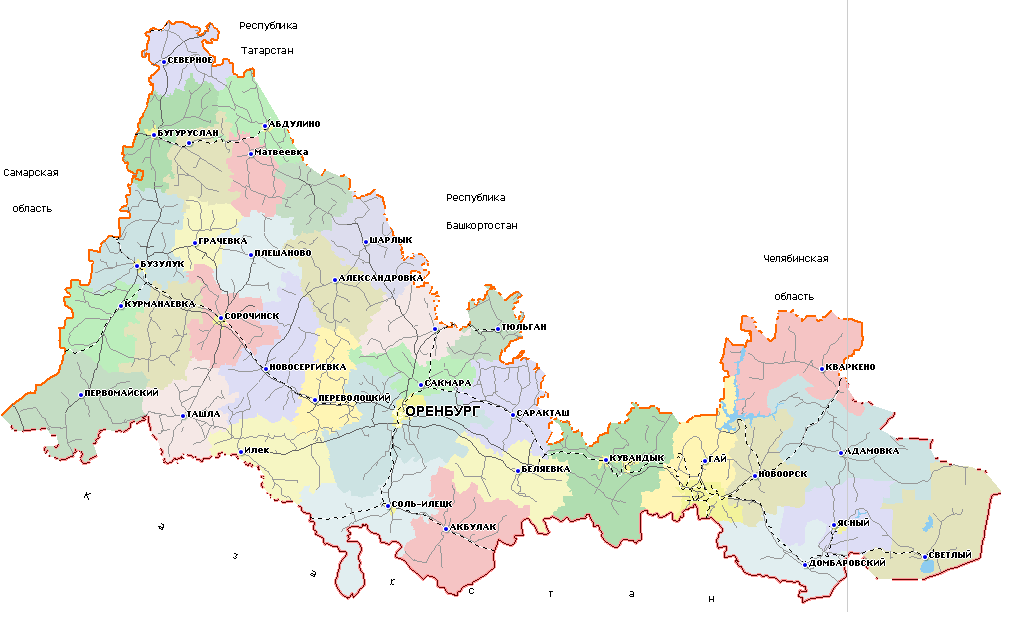          Рисунок 1-1. Положение поселения в системе Оренбургской областиМуниципальное образование Новоюласенский сельсовет находится в северной  части Красногвардейского района Оренбургской области. В состав МО Новоюласенского сельсовета  входят один населенный пункт – село Новоюласка, согласно закону Оренбургской области “ОБ УТВЕРЖДЕНИИ ПЕРЕЧНЯ МУНИЦИПАЛЬНЫХ ОБРАЗОВАНИЙ ОРЕНБУРГСКОЙ ОБЛАСТИ И НАСЕЛЕННЫХ ПУНКТОВ, ВХОДЯЩИХ В ИХ СОСТАВ” от 29 сентября 2008 года  N 3127/701-IV-ОЗ. В настоящее время численность населения сельсовета составляет 465 человек.Площадь МО Новоюласенского сельсовета  составляет 8694 га.Краткая историческая справкаНовоюласенский сельсовет был основан в 1910 году, когда из Киевской и Полтавской губерний начали прибывать украинцы, которые образовали свои поселения, одно из них Новоюласка. Свое название посёлок, как и многие другие населенные пункты района, получил от протекающей в непосредственной близости реки Юласка, на берегах которой и расположен населенный пункт. 1.2 Особенности экономико-географического положенияКрасногвардейский район расположен в северо-западной части Оренбургской области.Муниципальное образование Новоюласенский  сельсовет находится в северной  части  Красногвардейского района Оренбургской области. В состав МО Новоюласенский сельсовет  входит один населенный пункт – село Новоюласка.   Муниципальное образование Новоюласенский сельсовет граничит: на севере с – Никольским МО Красногвардейского района; на востоке с – Преображенским МО Красногвардейского района; на юге с Подольским МО Красногвардейского района; на западе с – Дмитриевским муниципальным образованием Красногвардейского района. 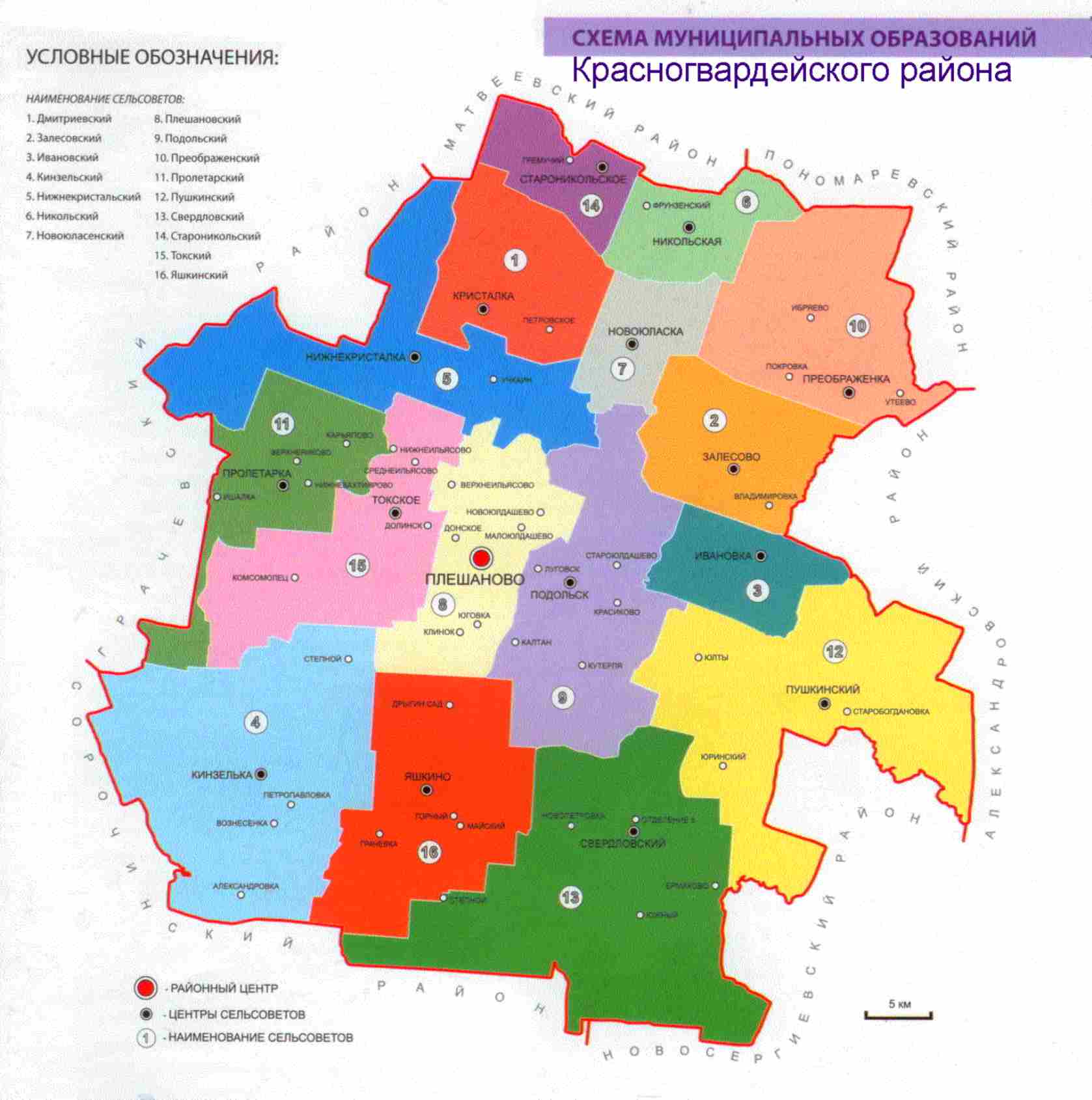 Рисунок 1.2-1 Схема административных границ в МО Красногвардейский  районСЕЛЬСОВЕТЫ (ПОССОВЕТЫ), НАСЕЛЁННЫЕ ПУНКТЫ КРАСНОГВАРДЕЙСКОГО РАЙОНАВ соответствии с границами, установленными  законом Оренбургской области «О МУНИЦИПАЛЬНЫХ ОБРАЗОВАНИЯХ В СОСТАВЕ МУНИЦИПАЛЬНОГО ОБРАЗОВАНИЯ КРАСНОГВАРДЕЙСКИЙ РАЙОН ОРЕНБУРГСКОЙ ОБЛАСТИ от 18сентября 2004 года площадь МО Новоюласенский сельсовет составляет 8717 га.В настоящее время (2013 год) численность населения Новоюласенского сельсовета  составляет 465 человек. Плотность населения составляет 5 человека на 1 кв.км.Расстояние от с. Новоюласка до районного центра пос. Плешаново – 30км., до  областного центра г. Оренбург – около 260 км.По территории сельсовета проходят автодороги преимущественно местного значения, соединяющие между собой близлежащие муниципальные образования.  Основная роль во внешних связях  МО Новоюласенский  сельсовет принадлежит автомобильному транспорту, поскольку железнодорожное сообщение отсутствует.               1.3  Сведения о планах и программахВ настоящее время на территории МО Красногвардейский район и в частности на территории МО Новоюласенский сельсовет действуют следующие программы:Муниципальное образование участвует в реализации национальных проектов: «Здоровье», «Образование», «Развитие АПК», «Доступное и комфортное жилье гражданам России», активно участвует в реализации Федерального Закона № 185-ФЗ.Район принимает участие в областных целевых программах:- Областная целевая программа «Социальное развитие села до 2015 года»;- Областная целевая программа «Комплексное освоение и развитие территорий в целях жилищного строительства в 2011-1015 годах»;- Областная целевая программа «Развитие системы градорегулирования в Оренбургской области на 2011-2015 годы»;- Областная целевая программа «Оздоровление экологической обстановки Оренбургской области на 2011-2015 годы»;  - Областная целевая программа «Обеспечение питьевой водой населения Оренбургской области на 2011-2016 годы»;- Областная целевая программа «Обеспечение жильем молодых семей в Оренбургской области на 2011-2015 годы»;- Областная целевая программа «Экономическое и социальное развития Красногвардейского района на 2006-2015 годы».Муниципальные целевые программы, реализация которых предусмотрена в среднесрочной перспективе:-Целевая программа «Энергосбережения и повышение энергоэффективности в Красногвардейском районе на 2010 – 2015 годы»;- Целевая программа «Комплексные меры противодействия злоупотреблению наркотикам и их незаконному обороту в муниципальном образовании Красногвардейский район на 2010-2013 годы»;- Целевая программа «Отходы на 2011-2016 годы»;- Целевая программа «Развитие образования Красногвардейского района на 2008-2013 годы»;- Целевая программа «Совершенствование организации питания в общеобразовательных учреждениях Красногвардейского района на 2011-2013 годы»;- Целевая программа «Введение федерального государственного образовательного стандарта начального общего образования в деятельности образовательных учреждений Красногвардейского района на 2011 – 2014 годы»;- Районная  программа «Подготовка и  утверждение  документов территориального планирования поселений муниципального образования Красногвардейский район на 2008-2023 годы».-Муниципальная долгосрочная целевая программа «Оздоровление экологической обстановки Красногвардейского района  Оренбургской области на 2011-2015 годы».  2 Природные условия2.1. КлиматКлимат района, как и всей Оренбургской области, характеризуется ярко выраженной континентальностью, засушливостью.  Основным показателем климата является большая амплитуда колебаний среднемесячной температуры воздуха между зимой (январь) и летом (июль). Зима продолжительная и холодная, лето жаркое, с большим количеством солнечных дней. По количеству выпадающих осадков МО Новоюласенский сельсовет относится к зоне умеренного увлажнения. Господствующими ветрами являются ветры юго–восточного направления, в зимние месяцы–южного и западного, в июне–июле часто наблюдаются суховеи юго–восточного направления. Климат района позволяет возделывать и выращивать большинство сельскохозяйственных культур. Климатические условия района, как в целом, так и Новоюласенского  сельсовета в частности,  в отношении комфортности для труда, отдыха и лечения имеют как положительные, так и отрицательные черты. Краткость переходных сезонов – весны и осени, большая стабильность погодных условий, высокая длительность суммарного солнечного сияния относятся к благоприятным чертам климата. К негативным особенностям относятся низкие температуры зимой, создающие опасность обморожения и переохлаждения, повышенные сезонные и суточные перепады температур. Большая скорость ветра, с одной стороны, определяет запыленность населенного пункта, иссушает почвы, с другой стороны, повышает самоочищение атмосферы от вредных примесей и способствует аэрации жилых массивов.    2.2. Геологическое строение и рельефКрасногвардейский  район располагается в северо-западной части Оренбургской области. Геологическое строение территории очень сложное, отличается многообразием состава пород, их генетическими особенностями и структурой. В геологическом строении территории участвуют отложения от древнейших  до современных, различного состава и происхождения. Территория Новоюласенского сельсовета расположена на Восточно-Европейской платформе, для которой характерен кристаллический фундамент, сложенный магматическими  и  метаморфическими  породами,  и  чехол  из  осадочных пород. В возрастном отношении  породы относятся к Палеозойской группе Пермской системы Верхнетатарского и Нижнетатарского подъярусов, которые представлены молассовыми отложениями (песчаники, аргиллиты и глины, линзы когломератов, тонкие прослойки известняков, линзы медистых песчаников и конгломератов). Абсолютные отметки высот в МО Новоюласенский сельсовет колеблются от 200 до 280 метров. В целом рельеф МО не создает больших помех для земледелия, так как большая часть пахотно-пригодных земель располагается на сравнительно плоских частях рельефа.2.3 Почвы       Почвенный покров сельсовета довольно однообразен. Основной фон его составляют черноземы типичные карбонатные, отличающиеся между собой мощностью гумусового горизонта, содержанием перегноя и степенью смытости. По механическому составу почвы  в основном глинистые и суглинистые с зернисто-комковой структурой. В общих типах почв отдельными пятнами встречаются солонцы. Все пахатно - пригодные почвы имеют достаточный запас питательных веществ, обладают хорошими физическими свойствами и при наличии влаги могут обеспечить получение высоких урожаев сельскохозяйственных культур.Почвы Новоюласенского сельсовета представлены черноземами типичными карбонатными. Черноземы типичные сформировались под степной разнотравной растительностью, они обладают наилучшими свойствами и характерным строением профиля, присущим для почв черноземного типа.2.4 ГидрографияГидрографическая сеть территории МО Новоюласенский сельсовет представлена следующими водными объектами:Сведения о водных объектах, расположенных на территории Новоюласенского сельсовета  Красногвардейского районаПеречень объектов ГТС  на   территории Новоюласенского сельсовета Красногвардейского  района Состояние гидротехнических сооружений – удовлетворительное. Все имеющиеся пруды построены хозяйственным способом. 2.5 Растительность и животный мирРастительный покров разнообразен и меняется в зависимости от рельефа и почвы. На суходольных лугах встречается костер, пырей, типчак, ковыль, клевер белый, подорожник, лапчатка и другие виды. В поймах рек и по лесным опушкам растительность богаче и представлена ежой сборной, мятликом луговым, клевером красным и белым, овсяницей луговой, пыреем.Естественная растительность представлена:- водораздельными березово-осиновыми и дубовыми колками;- байрачными дубняками и березняками;- приручьевыми черноольшайниками;- поймеными лесами и остепненными лугами;- фрагментами каменистых степей на междуречных и приречных склонах;- болотной растительностью водораздельных блюдцеобразных понижение и пойменных лиманов в долинах реки Юласка.2.6 Полезные ископаемые  	Минеральные ресурсы МО Новоюласенский сельсовет представлены месторождениями нефти: - Кристальное - западнее с. Новоюласка, - Ивановское (Новоюласенское) восточнее с. Новоюласка. Так же муниципальное образование Новоюласенский сельсовет отмечено крупным месторождением природного газа (Ивановское (Новоюласенское).3 Зоны с особыми условиями использования территорииВ составе материалов по обоснованию проекта генерального плана на «Карте зон с особыми условиями использования территорий и территорий, подверженных риску возникновения ЧС в границах МО Новоюласенский сельсовет» выделены следующие зоны с особыми условиями использования территорий, т.е. территории, в границах которых устанавливаются ограничения на осуществление градостроительной деятельности:территории санитарно-защитных, охранных зон производственных и коммунальных объектов;территории зон санитарной охраны магистральных водопроводов и водозаборных сооружений;территории  водоохранных зон и прибрежных защитных полос;территории зон охраны воздушных линий электропередач;территории зон охраны газопроводов.Границы указанных территорий и зон нанесены на карты в  соответствии с законодательством Российской Федерации, Оренбургской области и местными нормативными актами. К зонам с особыми условиями использования территории относятся санитарно-защитные зоны предприятий, оказывающих негативное влияние на окружающую среду. Санитарно-защитные, охранные зоны  предприятий, сооружений и иных объектовК зонам с особыми условиями использования территории относятся санитарно-защитные зоны предприятий, оказывающих негативное влияние на окружающую среду. Санитарно-защитная зоны объектов, выявленных на территории района установлены в соответствии с  СанПин 2.2.1/2.1.1.1200-03 «Санитарно-защитные зоны и санитарная классификация предприятий, сооружений и иных объектов».  Охранные зоны трубопроводного транспорта установлены в соответствии со СНиП 2.05.06.-85* «Магистральные трубопроводы».          Таблица 3-1.  СЗЗ предприятий, сооружений и иных объектов на территории МО Экспериментальный сельсовет В санитарно-защитных зонах запрещается размещать:-  жилую застройку, включая отдельные жилые дома;- ландшафтно-рекреационные зоны, зоны отдыха, территории курортов, санаториев и домов отдыха;- территории садоводческих товариществ и коттеджной застройки, коллективных или индивидуальных  дачных и садово-огородных участков;- спортивные сооружения, детские площадки;- образовательные и детские учреждения;- лечебно-профилактические и оздоровительные учреждения общего пользования;- комплексы водопроводных сооружений для подготовки и хранения питьевой воды, которые могут повлиять на качество продукции;- другие территории с нормируемыми показателями качества среды обитания.Охранная зона линий электропередач напряженностью  35 кВ – 15 метров от крайнего провода  (Постановление Правительства РФ от 24.02.2009 г. № 160).Водоохранные зоны водных объектовВ соответствии с Водным кодексом РФ определяются размеры водоохранных зон для всех водных объектов района. Водоохранными зонами являются территории, которые примыкают к береговой линии морей, рек, ручьев, каналов, озер, водохранилищ и на которых устанавливается специальный режим осуществления хозяйственной и иной деятельности в целях предотвращения загрязнения, засорения, заиливание указанных водных объектов и истощения их вод, а также сохранения среды обитания водных биологических ресурсов и других объектов животного и растительного мира.Водоохранные зоны рек включают поймы, надпойменные террасы, бровки и крутые склоны коренных берегов, а также овраги и балки, непосредственно впадающие в речную долину или озерную котловину. В границах водоохранных зон устанавливаются прибрежные защитные полосы, на территориях которых вводятся дополнительные ограничения хозяйственной и иной деятельности.Ширина водоохранной зоны рек, ручьев, каналов, озер, водохранилищ и ширина их прибрежной защитной полосы за пределами территорий городов и других поселений устанавливаются от соответствующей береговой линии. Ширина водоохранной зоны рек или ручьев устанавливается:1) до десяти километров - в размере пятидесяти метров;2) от десяти до пятидесяти километров - в размере ста метров;3) от пятидесяти километров и более - в размере двухсот метров.Для реки, ручья протяженностью менее десяти километров от истока до устья, водоохранная зона совпадает с прибрежной защитной полосой. Водоохранная зона для истоков реки, ручья устанавливается в размере пятидесяти метров.Ширина прибрежной защитной полосы рек и ручьев установлена в размере 50 метров.Ширина водоохранной зоны водохранилища устанавливается в размере 50 м, ширина прибрежной защитной полосы размере 200 м.Для отображения водоохранных зон и прибрежных защитных полос на картах был использован нормативно-правовой подход, который предполагает установление размеров ВЗ и ПЗП в зависимости от длины рек и площади озер на основе утвержденных федеральных нормативов. В границах водоохранных зон запрещается:1) использование сточных вод для удобрения почв;2) размещение кладбищ, скотомогильников, мест захоронения отходов производства и потребления, радиоактивных, химических, взрывчатых, токсичных, отравляющих и ядовитых веществ;3) осуществление авиационных мер по борьбе  с вредителями и болезнями растений;4) движение и стоянка транспортных средств (кроме специальных транспортных средств), за исключением их движения по дорогам и стоянки на дорогах и в специально оборудованных местах, имеющих твердое покрытие.В границах прибрежных защитных полос наряду с установленными ограничениями запрещаются:1) распашка земель;2) размещение отвалов размываемых грунтов;3) выпас сельскохозяйственных животных и организация для них летних лагерей, ванн.Закрепление на местности границ водоохранных зон и границ прибрежных защитных полос специальными информационными знаками осуществляется в соответствии с земельным законодательством.Таблица 3-2 Водные объекты МО Новоюласенский сельсовет Красногвардейского района, подлежащие региональному государственному контролю в Оренбургской области.Охранные зоны объектов водоснабжения Источниками хозяйственно-питьевого водоснабжения сельсовета являются 2артезианские скважины.Согласно Санитарных правил и норм СанПиН 2.1.4.1110-02 (от 01 июня 2002 г.) вокруг скважин питьевой воды нанесен I пояс (строгого режима) зоны санитарной охраны в размере 50 м; II и III пояса не нанесены, т.к. являются расчетными.ЗСО организуются в составе трех поясов: первый пояс (строгого режима) включает территорию расположения водозаборов, площадок всех водопроводных сооружений и водопроводящего канала. Его назначение - защита места водозабора и водозаборных сооружений от случайного или умышленного загрязнения и повреждения. Второй и третий пояса (пояса ограничений) включают территорию, предназначенную для предупреждения загрязнения воды источников водоснабжения.В каждом из трех поясов, а также в пределах санитарно-защитной полосы, соответственно их назначению, устанавливается специальный режим и определяется комплекс мероприятий, направленных на предупреждение ухудшения качества воды.В границах ЗСО подземных водозаборов, водопроводных сооружений и водоводов запрещается:а)    применение удобрений и ядохимикатов;б) размещение кладбищ, скотомогильников, полей фильтрации, навозохранилищ, силосных траншей, животноводческих траншей и других объектов, обусловливающих опасность микробного загрязнения подземных вод.В пределах санитарных разрывов водоводов не допускается располагать источники загрязнения почвы и грунтовых вод.Охранные зоны объектов электроснабженияОхранные зоны объектов электроснабжения установлены в соответствии с Постановлением Правительства РФ от 24.02.2009 N 160 "О порядке установления охранных зон объектов электросетевого хозяйства и особых условий использования земельных участков, расположенных в границах таких зон" (вместе с "Правилами установления охранных зон объектов электросетевого хозяйства и особых условий использования земельных участков, расположенных в границах таких зон").По территории сельсовета проходят ЛЭП 35 кВ и ниже.4 Территории объектов культурного наследияВ настоящее время границы территорий объектов культурного наследия и границы зон охраны объектов культурного наследия не определены и должны быть установлены органами государственной власти субъектов Российской Федерации и органами местного самоуправления в соответствии с федеральными законами, законами субъекта Российской Федерации и нормативными правовыми актами органов местного самоуправления. До определения границ земель объектов культурного наследия и разработки проектов зон охраны объектов культурного наследия с установлением соответствующих зон охраны, режимами использования земель и градостроительными регламентами в границах данных зон, все виды проектных, землеустроительных, земляных, строительных, мелиоративных, хозяйственных и иных работ на землях, примыкающих к объектам культурного наследия, градостроительная документация по размещению объектов капитального строительства, подлежат согласованию с государственным органом охраны объектов культурного наследия Оренбургской области. В целях сохранения памятников археологии от разрушения в ходе хозяйственной деятельности в соответствии со статьями 30 Федерального закона от 25.06.2002 №73-ФЗ «Об объектах культурного наследия (памятниках истории и культуры) народов Российской Федерации» земельные участки, подлежащие хозяйственному освоению являются объектами историко-культурной экспертизы».По данным Министерства культуры, общественных и внешних связей Оренбургской области на территории МО Новоюласенский  сельсовет отсутствуют  памятники истории и археологии. 5. Особо охраняемые природные территорииСогласно распоряжения  главы  администрации Оренбургской области от 21.05.1998 г. №505-р «О памятниках природы Оренбургской области», в границах МО Новоюласенский сельсовет отсутствуют особо охраняемые природные территории областного значения.В муниципальном образовании Новоюласенский сельсовет находится Новоюласкинская дубрава (урочище Дубовый лес), которая выявлена в процессе экспедиций под руководством академика А.Чибилёва, расположена в 3 км на юго-запад от с. Новоюласка. Данная дубрава  достойна  внимания,  как  для  научных  исследований в области  сохранения видов,  так  и  для опорной  сети  развития  туризма и  рекреационной  системы.Схемой территориального планирования Оренбургской области не предусматривается выделение территорий и резервирование земельных участков для организации ООПТ на территории МО Новоюласенский  сельсовет.6. Земли муниципального образования. Территориальные ресурсы.6.1 Территории муниципального образованияВ соответствии с техническим заданием, границами разработки генерального плана являются границы муниципального образования Новоюласенский  сельсовет, установленные в соответствии с Законом Оренбургской области «О муниципальных образованиях в составе муниципального образования Оренбургский  район Оренбургской области» (в редакции Закона Оренбургской области от 25.05.2005 г. N 2151/387-III-ОЗ).Площадь МО Новоюласенский  сельсовет в установленных границах по картографическим измерениям составляет 8694 га, площадь населенного пункта –442,5* га. *Данные получены путем картометрических измерений.Таблица. Характеристика земель МО Новоюласенский сельсоветНа основании вышеизложенного можно сказать, что большая часть территории сельсовета занята землями сельскохозяйственного назначения. В связи с большим количеством на территории Новоюласенского сельсовета нефтедобывающих скважин, часть площади земель сельскохозяйственного назначения, лесного и водного фонда попадают под воздействие СЗЗ скважин.6.2 Территориальные ресурсыДля выявления территориальных ресурсов для развития муниципального образования проведён анализ по ряду факторов, влияющих на направление развития поселения:- природно-экологические;- санитарно-гигиенические;- особенности инженерного обустройства;- характер современного использования территории;- размещение и состояние жилищного фонда, общественных и производственных объектов;- социально-экономические и прочие факторы, определяющие параметры и перспективы развития муниципального образования.Оценивалась как территория населённого пункта, так и прилегающая.В результате проведённой комплексной оценки выявлены наиболее предпочтительные по комплексу факторов площадки в пределах земель населённого пункта, на которых возможно размещение жилой и общественной застройки, новых производственных объектов (инвестиционные площадки), а также территории, пригодные для организации рекреационных зон. Проектом предложено изменение границ населенного пункта с целью оптимизации.6.3 Предпосылки развития муниципального образованияВ перспективный период развитие муниципального образования Новоюласенский сельсовет будет определяться рядом факторов:- экономико-географическим положением, природно-климатическими и транспортными условиями;- имеющимися земельными ресурсами;- накопленным экономическим и социальным потенциалом;- развитием новых форм хозяйствования.Согласно СТП Оренбургской области и СТП Красногвардейского района по территории Оренбургской области и в частности по территории Новоюласенского сельсовета пройдет маршрут международного транспортного коридора «Европа – Западный Китай», что может положительно повлиять на развитие МО.7 Социально-экономическая ситуация7.1 Хозяйственный комплекс и предпосылки развития. Экономический потенциал Основу экономического потенциала Новоюласенского сельсовета составляет агропромышленный комплекс, он занимает значительный удельный вес – около 60 %. Агропромышленный комплекс является основным звеном в секторе экономики Оренбургского  района.  Новоюласенский сельсовет специализируется на производстве зерновых, выращивание подсолнечника, картофеля, овощей, КРС, свиноводство, молочная продукция. В отрасли занято около 80 человек. Сельское хозяйство.Сельское хозяйство носит многоотраслевой характер. В районе разводят КРС, свиней. В растениеводстве -  зерновые, подсолнечник, картофель.На территории муниципального образования находятся следующие предприятия:-Крестьянско-фермерское хозяйство Шишкина А.Я. (численность работающих 30 человек. Общая посевная площадь-1426,06);-Крестьянско-фермерское хозяйство «Север»  (численность работающих 27 человек. Специализация - растениеводство. Общая посевная площадь-1988,5);- Крестьянско-фермерское хозяйство «Варвянского А.В.»  (численность работающих 21 человек. Специализация  - растениеводство, животноводство. Общая посевная площадь-1117,2).Предприятия обслуживания.На территории Новоюласенского сельсовета осуществляют свою деятельность  4 торговых предприятия: – магазин «Весна» (торговая площадь 30 кв.м.);– магазин «Луч» (торговая площадь 10 кв.м.);– магазин № 45 (торговая площадь 20 кв.м.);– магазин «777» (торговая площадь 25 кв.м.).Предприятий оптовой торговли не имеется.Рынков на территории МО не имеется.Предприятий общественного питания не имеется.Учреждений коммунального комплекса и бытового обслуживания не имеется.Занятость населения.Численность трудовых ресурсов в 2012 году составила – 170 человек. Численность занятых в агропромышленном комплексе – 80 человек, в области здравоохранения  - 3 человека, в области образования – 33 человека, в сфере культуры – 6 человек, в сфере торговли – 12 человек, в экономике – 2 человека. На конец 2012г численность безработных составила 10 человек. Уровень зарегистрированной безработицы по состоянию на конец 2012г составила 3 %. Уровень общей безработицы (включаю скрытую) составил 10%.Численность занятых в экономике человек в населённом пункте  распределялась следующим образом:Ресурсы и направление развитияГлавная цель политики муниципального образования Новоюласенский сельсовет - привлечение инвестиций в реальный сектор экономики для обеспечения устойчивых темпов экономического  роста, эффективной занятости населения, укрепления налоговой базы для решения социальных проблем, развития. Восстановление и укрепление существующих сельскохозяйственных предприятий позволит:- увеличить объемы сельскохозяйственного производства;- задействовать неиспользуемые сельскохозяйственные угодия (пашни, сенокосы, пастбища, залежи, земли) с целью обеспечения устойчивых темпов экономического роста;- повысить уровень оплаты труда в сельском хозяйстве, снизить отток специалистов и молодых кадров.Основные задачи:внедрение новых технологий в агропромышленный комплекс;обновление и модернизация производственных мощностей;использование ресурсосберегающих технологий;развитие предприятий переработки сельхозпродукции;формирование  благоприятных условий для инвесторов путём создания необходимой инфраструктуры;подготовка квалифицированных кадров;продвижение сельхозпродукции за пределы региона и активное развитие внутренних и внешних экономических связей.7.2  Демографическая ситуация. Прогноз численности населения.На апрель 2012 года численность населения муниципального образования Новоюласенский сельсовет составила 445 человек. Согласно предоставленным сведениям из отдела статистики численность населения МО Новоюласенский сельсовет Диаграмма 7.2-1 – Динамика численности населения МО Новоюласенский сельсоветТаблица 7.2.-1 Численность населения МО Новоюласенский сельсовет по данным сельсовета, динамика численности. Из диаграммы 7.2-1 и таблиц 7.2-1, 7.2-2 следует, что численность МО Новоюласенский сельсовет с 2005г. уменьшается, за небольшим исключением в 2007 и 2008 гг, когда было увеличение населения на 15 и 7 человек, т.е. наблюдается убыль населения. Основной причиной естественной убыли населения является «второе эхо войны». В 90-е годы родителями становятся дети, родившиеся во второй половине 60-х годов от малочисленного поколения «детей войны», что повлекло сокращение рождаемости. Увеличение смертности связано, главным образом, с гибелью людей трудоспособного возраста. К основным причинам смертности населения трудоспособного возраста относятся несчастные случаи, отравления, травмы, болезни системы кровообращения и новообразования а также значительное снижение уровня жизни из-за экономического кризиса в стране. На динамику численности населения оказывают влияние показатели естественного  и механического (миграционного) движения населения. Естественным движением населения называют изменение численности населения за счет рождений и смертей.            Таблица 7.2-3 Естественное движение населения МО Новоюласенский сельсовет Диаграмма 7.2-2 Естественное движение населения в МО Новоюласенский сельсоветИз таблицы  и диаграммы  следует, что всего за период с 2005 - 2012 годы в МО происходит попеременно, то естественная убыль, то естественный прирост населения, преобладающим показателем является естественная убыль.Механическое движение населения – миграция – изменение численности населения за счет числа прибывших и убывших человек.          Таблица 7.2-4 Механическое движение населения МО Новоюласенский сельсовет Диаграмма 7.2-3 Механическое движение населения в МО Новоюласенский сельсовет.Диаграмма, представленная на рисунке 7.2.3, свидетельствует об устойчивой механической убыли населения  с 2005 года. Таблица 7.2-5 Возрастной состав населения МО Новоюласенский сельсоветТаблица 7.2-6  Соотношение мужчин и женщин в МО Новоюласенский сельсоветИз таблиц следует, что среди населения преобладают женщины (53%), соотношение трудоспособного населения к младше и старше трудоспособного – 60% к 40 % (20% младше трудоспособного возраста и 20% старше). Количество детей младше 15 лет уменьшилось на 40 человек с 2007г., количество трудоспособного населения уменьшилось на 31 человек в тот же период. Это произошло по естественным и механическим причинам. Кризис и ухудшение экономической ситуации в стране могло негативно отразиться на репродуктивном поведении населения. На перспективу можно предположить, что  численность населения Новоюласенского сельсовета, будет возрастать, учитывая материальное стимулирование государством рождение второго и последующих детей (выплата материнского капитала), закон Оренбургской области «Об обеспечении многодетных семей земельными участками», а так же программ по привлечению молодых специалистов на село. Прогноз численности населенияВыбор направлений дальнейшего территориального развития Новоюласенского сельсовета, зависит от прогнозируемой численности населения, которые строятся на основе гипотез относительно будущей динамики рождаемости, смертности и миграции. Расчет перспективной численности населения произведен методом  экстраполяции, который основывается на использовании данных об общем приросте населения (естественном и механическом), рассчитывается по формуле:S h+t=Sh√(1+К общ.пр. / 1000)t,                      					(1)где Sh – численность населения на начало планируемого периода, чел.;t – число лет, на которое производится расчет;Кобщ.пр. – коэффициент общего прироста населения за год (промилле), это общий прирост (сумма естественного и миграционного прироста), отнесенный к среднегодовому населению.Для расчета перспективной численности населения использовался оптимистический вариант: Оптимистичный вариант предполагает демографический рост населения. В качестве оптимистического прогноза определяем средний прирост в населенном пункте. При таком прогнозе численность населения Новоюласенского сельсовета составит:к 2033 году –493 человек – ожидаемый прирост 28 чел. Более точный метод, используемый для длительных прогнозов, - это метод возрастной передвижки, основанный на использовании данных о возрастном составе населения и коэффициентов дожития, рассчитываемых на основании таблиц смертности и коэффициентов рождаемости, полученных из таблиц рождаемости. Расчет этим методом невозможен за недостаточностью сведений.Произвести расчет перспективной численности населения методом трудового баланса также нет возможности, так как отсутствуют данные абсолютной численности градообразующих кадров на расчетный срок.Оптимистичный сценарий демографического развития предполагает, что в прогнозируемый период кризисные явления в естественном и механическом движении будут преодолены.Для оценки потребности МО Новоюласенский сельсовет в ресурсах территории, социального обеспечения и инженерного обустройства населенных пунктов принимаем к рассмотрению численность населения Новоюласенского сельсовета: к 2033 году – 493 человек – ожидаемый прирост 28 чел. (расчётный срок).Рост численности населения возможен при определенных условиях, к которым относятся и улучшение качества жизни, и социально- экономическая политика, направленная на поддержание семьи, укрепление здоровья населения, успешная политика занятости населения, а именно создание новых рабочих мест, обусловленного развитием различных функций сельсовета.7.3 Жилищный фонд и жилищное строительство         Жилищное строительствоЖилищное строительство оказывает существенное влияние на формирование внутрипоселковой системы расселения, а, следовательно, на изменение числа жителей и потребность в инфраструктурных объектах. Главная цель и задача жилищного строительства – это рост реальной обеспеченности населения жильем, одного из важных индикаторов уровня жизни населения.Жилой фонд сельсовета представляет собой одноэтажные (197 домов)  и два двухэтажных дома. По данным администрации МО Новоюласенского сельсовета общая площадь жилого фонда МО Новоюласенский сельсовет по состоянию на 01.01.2012 года составила 12 832 м. кв., площадь ветхого и аварийного жилья – 953 м.кв.           Таблица 7.3-1. Наличие жилищного фонда Новоюласенского сельсовета на 01.01.2012 год.Из таблиц следует, что 100% жилья является частным.Таблица 7.3-3 Благоустройство жилого фондаКак видно из таблицы 7.3-3, степень инженерной обеспеченности жилого фонда Новоюласенского сельсовета низкая. Горячее водоснабжение отсутствует, водопроводом обеспечено 65% жилого фонда, центральная канализация отсутствует.Территориальное развитие поселения разработано на планируемый период - 20 лет (до 2033г.) и может корректироваться инвестиционными возможностями поселения.Согласно нормативам градостроительного проектирования Оренбургской области при определении объёмов и структуры жилищного строительства расчётная минимальная обеспеченность общей площадью жилых помещений  в сельской местности  на период 2015-2025г.г. принимается 24,1 м2. Расчётная численность постоянного населения на планируемый период – 493 чел., т.е. ожидаемый прирост  28  человек. Жилищное строительство предусматривается осуществлять усадебной застройкой из расчёта среднего размера семьи 3,0 чел. и с земельным участком -  12 соток, плотность 21 чел./га.На расчетный срок для размещения 28 человек потребуется около 1,5 га  свободных территорий. Жилищное строительство является важной составляющей экономики. Это связано с тем, что в процессе строительства неминуемо создаются рабочие места, что в свою очередь, увеличивает доходы людей и стимулирует сопряженные со строительством многочисленные отрасли производства, то есть оживляет экономику. 7.4 Социальная сфера. Проблемы и направление развития.Современное состояниеОбразованиеСогласно сведениям, предоставленным МО Новоюласенский сельсовет, система образования поселения включает следующие учреждения:-  детский сад на 90 мест;- средняя общеобразовательная школа на 162 места.Таблица 7.4-1 Данные о дошкольных учреждениях и общеобразовательных школах в МО Новоюласенский сельсовет          Таблица 7.4-2 по данным представленным администрацией МО Новоюласенский сельсовет на начало учебного года к занятиям приступили:Данные по количеству детей дошкольников (0-6 лет) отсутствуют.Уровень износа кабинетов ДДУ составляет 50%, наличие спортивного инвентаря и наглядных пособий 80%. Групп кратковременного пребывания детей – нет.Из таблицы 7.4-2 следует, что наибольшее количество учащихся наблюдалось в 2005-2006 уч.г., и составило 96 человек. На настоящее время к занятиям приступило 56 человек,  количество учащихся снизилось на 40 человек.Частных образовательных учреждений на территории района нет.На территории сельсовета учреждения начального и средне - профессионального образования, а также высшие учебные заведения отсутствуют.Из таблиц видно, что в настоящее время потребности в дополнительных детских учреждениях  и в школе нет, школа загружена на 35%, детский сад на 33%, кроме того наблюдается сокращение числа обучающихся в общеобразовательном учреждении, поэтому даже при росте населения на расчетный срок, потребность школьных местах и детском саде будет достаточной.      Культурно-просветительные учреждения По данным администрации МО Новоюласенский сельсовет в поселении находятся следующие объекты культуры:Таблица 7.4-3 Данные по обеспеченности учреждениями культурыИз таблицы следует, что на территории МО Новоюласенский сельсовет действует дом культуры, загруженных на 10%. Там же имеется одна библиотека, в которой работает клуб общения пожилых людей «Крыныченька».Для организации досуга населения предлагается организовать предоставление услуг культуры посредством передвижной формы обслуживания.         Спортивные учреждения На территории сельсовета спортивные учреждения отсутствуют.  Объекты физической культуры и спорта общего пользования существуют только при общеобразовательной школе.Учреждения здравоохранения  На территории Новоюласенского  сельсовета находится Новоюласенский ФАП. Муниципальные аптеки в сельсовете отсутствуют,  лекарственное обеспечение (розничная продажа) лекарственных средств осуществляется в коммерческом аптечном пункте (1 аптека в сельсовете).Так же жители сельсовета пользуются услугами МУЗ «Красногвардейской ЦРБ», в которой находятся поликлиника (630 чел в смену), хирургическое отделение (34 койка мест), терапевтическое отделение (40 койка мест), родильное отделение (15 койка мест), гинекологическое отделение (14 койка мест), детское (15 койка мест) и инфекционное (10 койка мест) отделения.Учреждение здравоохранения на территории МО нуждается в реконструкции, степень износа составляет 50 %, уровень обеспеченности ФАП – 56%. Учреждения коммунального и бытового обслуживания.Очистные сооружения на территории сельсовета отсутствуют, МО Новоюласенский сельсовет вывозит отходы на территорию свалки.            Кладбища          Таблица 7.4-6. Информация по кладбищам, расположенных на территории муниципального образования Новоюласенский сельсовет         Согласно  градостроительным нормативам Оренбургской области (площадь участка кладбища 0,24 га на 1000 человек населения). МО Новоюласенский сельсовет на расчетный срок кладбищами обеспечено (0,7 га занимают существующие кладбища).Полигон ТБО В Новоюласенском сельсовете имеется 2 полигона ТБО, общей площадью 0,2 га.Первый полигон ТБО находится в западной части, за границами населенного пункта, на расстоянии 525м, площадью 0,1 га, высота складирования 1 м. Второй полигон ТБО расположен в восточной части  МО, за границами населенного пункта, на расстоянии 1200 м, площадью 0,1 га, высота складирования 1 м. СкотомогильникиНа территории МО Новоюласенский сельсовет расположен скотомогильник с захоронением в ямах в западной части МО за границами населенного пункта, на расстоянии 700м. ветеринарно-санитарная карточка на скотомогильник отсутствует. По данным администрации Красногвардейского района данный скотомогильник не действует, но по данным полученным из сельсовета, он продолжает функционировать. В рамках действия муниципальной долгосрочной целевой программы «Оздоровление экологической обстановки Красногвардейского района Оренбургской области на 2011-2015 годы» запланировано:- строительство скотомогильника в с. Новоюласка (бюджет поселений);- обустройство родника на территории Новоюласенского сельсовета (бюджет поселений);- обустройство территорий свалок ТБО на территории  Новоюласенского сельсовета (бюджет поселений);- содержание свалки ТБО на территории  Новоюласенского сельсовета (бюджет поселений);- разработка проекта полигина ТБО (областной бюджет, местный бюджет).Пожарное депо          Пожарного депо в МО нет. На территории МО находятся 3 пожарных гидранта.По данным администрации Новоюласенского сельсовета на территории МО тушение пожаров  осуществляется добровольной пожарной дружиной в составе 3 человек, имеется две пожарных машины. Процент фактической загруженности составляет 20%.  Время прибытия первого подразделения до самой отдалённой точки МО 20мин.Согласно региональных нормативов градостроительного проектирования Оренбургской области, рекомендуемый показатель пожарных автомобилей на 1000 жителей – 0,4 машины.  Муниципальное образование Новоюласенский сельсовет на сегодняшний день пожарными машинами обеспечен на 100% (требуется 0,2 машины).  Дислокация подразделений пожарной охраны определяется исходя из условия, что время прибытия первого подразделения к месту вызова в сельских поселениях - 20 минут. (Технический регламент о требованиях пожарной безопасности № 1223-ФЗ). Время прибытия пожарного подразделения в любую точку населённого пункта не  превышает нормативное. Расход воды на пожаротушение.Расчетный расход воды на пожаротушение и расчетное количество одновременных пожаров принимается в соответствии с таблицей 7 – ФЗ № 123 от 22.07.2008 г. «Технический регламент о требованиях пожарной безопасности» и исходя из характера застройки и проектной численности населения. Расчетная продолжительность тушения одного пожара составляет - 3 часа, а время пополнения пожарного объема воды 24 часа.Принимаем один пожар в жилой застройке, с расходом воды на наружное пожаротушение 10 л/сек. на один пожар, и один пожар на предприятии с расходом воды 10 л/сек. Суммарный расчет воды на наружное пожаротушение 20 л/сек. Требуемый неприкосновенный трехчасовой противопожарный запас воды составляет: (20*3600*3)\1000=216м3.Расстановка пожарных гидрантов на водопроводной сети должна обеспечивать пожаротушение любого, обслуживаемого данной сетью здания, сооружения, строение или их части не менее чем от 2 гидрантов при расходе воды на наружное пожаротушение 15 и более литров в секунду, при расходе воды менее 15 литров в секунду – 1 гидрант. Минимальный свободный напор в сети противопожарного водопровода низкого давления (на уровне поверхности земли) при пожаротушении должен быть не менее 10 м.Обеспеченность основными учреждениями обслуживания         Таблица 7.4-7 Характеристика современной обеспеченности основными учреждениями обслуживания МО Новоюласенский сельсовет и ориентировочный расчет потребности в основных учреждениях обслуживания на расчетный срок *- применены нормы на 1000 жителей, в соответствии с Нормативами градостроительного проектирования Оренбургской области.Проектное решение Развитие социальной инфраструктуры предусматривает повышение качества жизни населения по основным сферам: образование, здравоохранение, культура, физкультура и спорт, социальная защита, жилищно-коммунальное хозяйство, торговля и бытовое обслуживание.Планируемое сохранение статуса сельсовета предполагает развитие внутрипоселковых социальных функций с целью достижения качества жизнинаселения, соответствующего нормативам. Для определения необходимой потребности населения в учреждениях и предприятиях обслуживания использовались региональные нормативы градостроительного проектирования.Проектное предложение на расчётный срок до 2032г.: Образование Школа Новоюласенского сельсовета загружена на 30 %, кроме того наблюдается сокращение числа обучающихся в общеобразовательном учреждении, поэтому даже при росте населения на проектный срок, потребность в школьных местах будет обеспечена.Загруженность детского дошкольного учреждения составляет 35 %, кроме того наблюдается убыль детей дошкольного возраста, учитывая эту ситуацию проектной мощности детского сада на расчетный срок будет достаточно.  Культурно-просветительные учрежденияВ соответствии  с  нормами градостроительного проектирования Оренбургской области в настоящее  время муниципальное образование обеспечено на расчетный срок учреждениями культурно-досугового типа. Проектной мощности клуба и библиотеки будет достаточно.Здание требует ремонта (согласно СТП района).  Объекты общественного питания и торговлиСогласно нормативам градостроительного проектирования Оренбургской области рекомендуемый показатель торговой площадь магазинов на 1000 жителей составляет 100-200 м2, в Новоюласенском  сельсовете общая площадь торговых предприятия 871 кв.м., торговая площадь – 192 кв.м., что соответствует нормативным показателям. При необходимости торговую площадь можно увеличить, ща счет имеющийся.Здравоохранение Здание ФАП требует капитального ремонта. Уровень обеспеченности составляет 56%, процент износа 50%.  Спортивные учрежденияСпортивных учреждений в МО нет. Проектом предлагается  строительство физкультурно-оздоровительного комплекса со спортивным залом площадью от 280 до 370 кв.м8. Планировочная организация территории8.1 Современная градостроительная ситуация.  Современное состояниеМуниципальное образование Новоюласенский  сельсовет находится в северной  части  Красногвардейского района Оренбургской области. В состав МО Новоюласенский сельсовет  входит один населенный пункт – село Новоюласка.   Муниципальное образование Новоюласенский сельсовет граничит: на севере – с  Никольским МО Красногвардейского района; на востоке – с  Преображенским МО Красногвардейского района; на юге – с Подольским МО Красногвардейского района; на западе – с  Дмитриевским муниципальным образованием Красногвардейского района. Основу экономического потенциала Новоюласенского сельсовета составляет агропромышленный комплекс, его удельный вес – около 60 %. Агропромышленный комплекс является основным звеном в секторе экономики Красногвардейского района. Сельское хозяйство носит многоотраслевой характер. В районе разводят КРС, овец, лошадей, свиней. Из зерновых культур преобладают пшеница, ячмень, из кормовых культур - кукуруза и подсолнечник, овес.Исходя из благоприятных транспортных и природно-климатических условий, а также наличия существующих сельхозпредприятий и развивающихся крестьянско-фермерских хозяйств на территории МО, в поселении имеется большой потенциал для развития сельского хозяйства, в том числе выращивания различных видов овощных культур. Перспективы развития МО связаны с растениеводством и животноводством. В будущем необходимо организовывать и развивать производства по переработке сельскохозяйственной продукции.Планировочная организация поселения, помимо природно-ландшафтного каркаса территории, образованного поймой реки Юласка, также складывалась под воздействием дорожно-транспортного каркаса.Жилая зона расположена по обе стороны от реки Юласка. Производственная зона расположена в юго-западной и западной частях села. Источником водоснабжения служат артезианские скважины.8.2. Концепция территориального развития села Новоюласка (предложения по территориальному планированию)Определенную роль в формировании с. Новоюласка  играли водные объекты, входящие  в его структуру: способствовали улучшению микроклимата, были тесно связаны с хозяйственной деятельностью населения, обогащали внешний облик и придавали большую выразительность объемно-пространственной композиции поселения.Природа являет собой фундаментальную основу формирования сельского поселения. Чем полнее  использовались и включались  в создаваемую планировку и застройку поселения компоненты его естественной среды, тем интереснее и выразительнее становился архитектурный облик селения в целом. Таким образом, ансамбль села представляет собой единый архитектурно-природный комплекс, органически увязывающий  искусственно созданные объекты с местным ландшафтом.Исходный тип планировочного решения с. Новоюласка  относится к селениям с линейной вытянутой вдоль реки застройкой. Этот тип планировочного решения также называют порядковым (от слова ряд). В старых прибрежных селениях застройка шла обычно в два ряда, т.е. в два порядка. Последующее развитие вышеуказанного типа привело к дальнейшей дифференциации приема планировки и созданию комбинированного линейно-квартального планировочного решения. В данном случае комбинированный тип планировочного решения развивался в направлении формирования преимущественно асимметричной композиции.Планировочным каркасом жилой территории поселения являются улицы и площади. Они занимают свыше 20 %  территории населенных пунктов. Улицы подразделяют на главные, улицы жилых кварталов и хозяйственные проезды, ширина которых определяется из нормативного состава и размеров элементов, составляющих их поперечный профиль. Важную градостроительную роль играют площади. Они подразделяются на главные (центральные), разгрузочные (перед зданиями, привлекающими большие массы людей), транспортные и рыночные. Настоящий период эволюции сельского расселения берет начало с 1991 года, когда страна начала переход к рыночным отношениям и вновь появилась частная собственность на землю и средства производства. Новые явления миграции населения, многоукладность сельской экономики, признание права частной собственности на землю, переход экономики на рыночные отношения – все это оказывает значительное влияние на формы сельского расселения, размещение сельских поселений, планировку  и застройку поселений и их жилых зон, планировку и застройку отдельной сельской усадьбы, архитектуру  жилого дома и надворных построек. Социально-экономическая политика, проводимая многие десятилетия в аграрном секторе нашей страны, привела к созданию четко построенной системы сельского расселения и организации среды в сельской местности. Основной территориально-производственной единицей на селе были колхоз или совхоз. Все земли административного сельского района были разделены на несколько территорий этих хозяйств. Система сельских поселений строилась по четкой иерархической схеме: районный центр – центральная усадьба хозяйства – отделение центральной усадьбы – бригадный поселок – полевой стан. Система обслуживания людей, т.е.  социальная инфраструктура, строилась по трехступенчатой схеме с   определенными радиусами обслуживания объекта сервиса, как правило, принадлежавшего государству. Ключевыми факторами, резко изменившими сложившиеся тенденции на территориальном уровне организации сельской среды, являются:-многоукладность сельской экономики;-право частной собственности на землю;-отказ от тотального государственного регулирования всех сторон сельскохозяйственного производства и сельской жизни.Происходит социальное расслоение сельских жителей, определяемое характером хозяйственной деятельности и общественных отношений на селе. Это открывает возможность для разнообразия типов архитектурно-планировочных схем поселений, а также генеральных планов жилых групп. При существующей административно-территориальной организации сельскохозяйственных районов, благодаря демократизации общества и созданию местных органов власти, изменилась структура  межселенных связей. Эти связи не будут иметь рамки иерархических отношений, к примеру, между райцентром и бывшим центральным поселком колхоза. Эти связи будут, прежде всего, равноправными, партнерскими и диктуемыми только экономическими, деловыми и хозяйственными интересами отдельного поселения, группы людей, семьи и каждого человека в отдельности. Для осуществления этих многочисленных связей могут быть использованы как существующая транспортная сеть, так и создаваемая заново.Как с экономической, так и с социальной точек зрения основное развитие сельскохозяйственного производства начинает осуществляться на базе средних, малых и микропредприятий. Их размещение с концентрацией в специальных производственных зонах необязательно, хотя и имеет ряд преимуществ. Поэтому принцип сквозного зонирования территории поселения дополняется большим разнообразием форм кооперации, блокирования и совмещения объектов жилища, производства, бизнеса и сервиса. В частности, приватизация элементов и учреждений культурно-бытового обслуживания населения делает  необходимым приближение их к месту жизни владельца и жилью клиентов.Таким образом, новые социально-экономические условия создают предпосылки дисперсного размещения основных элементов сельского поселения – жилища, объектов обслуживания населения, производства, рекреационных территорий, проникновения одних в другие вплоть до полного их слияния. Базовыми принципами планирования территории муниципального образования «Новоюласенский сельсовет»  на градостроительном уровне (планировка и застройка поселения) и основными направлениями развития жилой среды являются:- реорганизация поселковой среды, повышение её качества;- усиление связи мест проживания с местами приложения труда; -максимальный  учет  природно-экологических  и  санитарно-гигиенических ограничений;- размещение  производственных  объектов  преимущественно  в  пределах существующих производственных  зон  за  счет  упорядочения использования земельных участков;- создание жилых групп и отдельных усадеб на основе индивидуального адресного проектирования с детальным учетом потребностей социальных групп населения и потребностей каждой семьи;                                   - развитие различных вариантов кооперации элементов жилой среды (создание общих мест отдыха для пожилых людей и детей), строительство общих гаражей, хозяйственных построек – теплиц, сараев, погребов и других, возможных для объединения, объектов, что позволяет более рационально использовать территорию жилой застройки;                     -использование в планировке жилых территорий более разнообразных приемов с учетом рельефа местности и ориентации улиц и площадей.Территориальное  развитие   рассматривается  с  позиций  размещения объектов капитального строительства (жилые дома на участках площадью, соответствующей утвержденным нормам градостроительного проектирования, а также комплексное развитие социальной и инженерной инфраструктуры) на свободных от застройки территориях, расположенных в пределах существующих границ населенных пунктов.Село НовоюласкаТерритория поселка имеет вытянутую в меридиональном направлении (с севера на юг, вдоль реки) конфигурацию: в центральной части имеет развитие на запад.Площадь поселка 442,5 га (по картографическим измерениям).Проектным решением предусматривается развитие жилой зоны в западном направлении (в упомянутой центральной части), создание компактных жилых образований с комплексной застройкой.      В результате оценки обозначены наиболее благоприятные площадки по комплексу положительных факторов, на которых возможно размещение жилой застройки: около 12,5 га.Проектом предлагаются изменения границ населённого пункта (описание дано по часовой стрелке) от ТП, расположенной на севере села, далее под прямым углом к существующей ЛЭП до ручья, далее по ручью, далее  по направлению к югу по правому берегу р. Юласка до пересечения с ЛЭП, далее на юго-восток и на юг вдоль ЛЭП, огибая прямоугольную территорию производственной зоны, до створа с завершением существующей застройки на юге, далее под прямым углом на запад до р. Юласка, пересекает реку и продолжается по ее притоку на запад до существующей автодороги Ивановка-Староникольское, далее на север вдоль дороги до опоры ЛЭП (приблизительно напротив дома № 40 по ул. Ленина), далее на запад до крайней западной точки села, далее на север до пруда, вдоль пруда и до пересечения с автодорогой Ивановка-Староникольское.Площадь села Новоюласка в предлагаемых границах составит 322,3 га. В результате оценки по комплексу положительных факторов обозначены наиболее благоприятные площадки, на которых возможно размещение жилой застройки.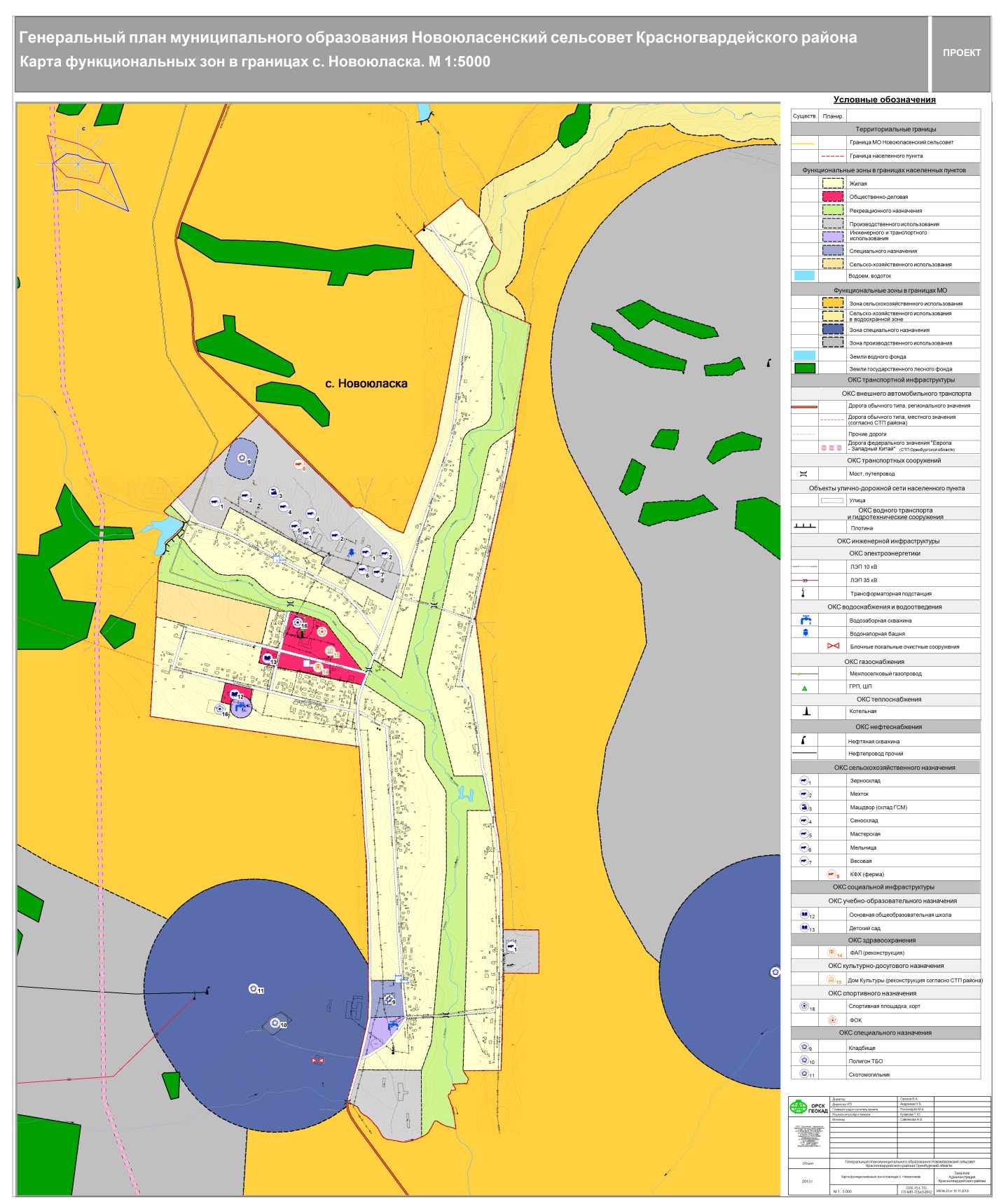 Рисунок 8.1   - Функциональное зонирование в границах села НовоюласкаПредлагается уплотнение существующей застройки и развитие жилой зоны поселка в центральной части села, развивающейся в западном направлении.На предлагаемом под жилищное строительство участке 12,5 га, в соответствии с нормативами градостроительного проектирования Оренбургской области, при площади участка под индивидуальное жилищное строительство 20 соток, среднем составе семьи 4 человека и соответственно плотности 16 человек на гектар, возможно размещение 200 человек. Общественно-деловая зона сохраняется в западной части села и занимает территорию 6,2 га, достаточную для размещения необходимых объектов. Расширение до 44 га существующей производственной площадки предусматривается: в северо-западном направлении - размещение существующих КФХ и перенос КФХ Варвянского (КРС) из южной части села, т.к. СЗЗ КФХ накрывает существующие жилые дома и само попадает в СЗЗ от скотомогильника, в южной части села и расширение площади в восточной части, на территории зерносклада.Участок компостирования ТБО расположен западнее, за границей села и находится в СЗЗ от скотомогильника, образуя единую зону специального назначения. Второй участок компостирования ТБО расположен восточнее, так же за границей села и образует зону специального назначения.Рекреационная зона площадью 57 га предлагается в пойме реки Юласки и впадающих в нее на территории села ручьев.Проблемы обеспечения связей внутри поселка решаются усовершенствованием существующей  и развитием новой улично-дорожной сети.8.3.  Развитие и совершенствование функционального зонирования и планировочной структуры поселенияГенпланом предусмотрены следующие зоны:- жилые зоны;- общественно-деловые зоны;- производственные зоны;- рекреационные зоны;- зоны инженерной и  транспортной инфраструктуры;- зоны сельскохозяйственного использования;- зоны специального назначения.Жилая зонаЖилые зоны предусматриваются в целях создания для населения удобной, здоровой и безопасной среды проживания. Объекты и виды деятельности, несоответствующие требованиям СП 42.13330.2011 «Градостроительство. Планировка и застройка городских и сельских поселений», не допускается размещать в жилых зонах.В планируемых жилых зонах размещаются дома усадебные с приусадебными участками 20 соток; отдельно стоящие, встроенные или пристроенные объекты социального и культурно-бытового обслуживания населения с учетом социальных нормативов обеспеченности (в т.ч. услуги первой необходимости в пределах пешеходной доступности не более 30 мин.); гаражи и автостоянки для легковых автомобилей; культовые объекты.Допускается размещать отдельные объекты общественно-делового и коммунального назначения с площадью участка, как правило, не более 0,5 га, а также мини-производства, не оказывающие вредного воздействия на окружающую среду за пределами установленных границ участков этих объектов (санитарно-защитная зона должна иметь размер не менее 25 м.)К жилым зонам относятся также части территории садово-дачной застройки, расположенной в пределах границ населенного пункта.Для жителей существующих многоквартирных жилых домов хозяйственные постройки для скота и птицы могут выделяться за пределами жилой зоны; при многоквартирных домах допускается устройство встроенных или отдельно стоящих коллективных подземных хранилищ сельскохозяйственных продуктов.В основе проектных решений по формированию жилой среды использовались следующие принципы:- изыскание наиболее пригодных площадок для нового жилищного строительства на возвышенных местах с глубоким стоянием грунтовых вод, хорошо инсолируемых, расположенных выше по рельефу и течению рек по отношению к производственным объектам;- увеличение темпов индивидуального жилищного строительства с учетом привлечения различных внебюджетных и негосударственных источников, в том числе привлечения средств граждан и за счёт участия в государственных и областных целевых программах;- выход на показатель обеспеченности не менее 30 м кв. общей площади на человека.Такой подход позволит значительно улучшить жилую среду, оптимизировать затраты на создание полноценной социальной и инженерной инфраструктуры.Бытовые разрывы между длинными сторонами жилых зданий высотой 2-3 этажа следует принимать не менее 15 м; 4 этажа – не менее 20м; между длинными сторонами и торцами этих же зданий с окнами из жилых комнат – не менее 10 м.  В районах усадебной и садово-дачной застройки расстояния от окон жилых помещений до стен дома и хозяйственных построек, расположенныхна соседних участках, должны быть не менее 6 м., а расстояния до сарая для содержания скота и птицы – 10 м. Расстояние до границы участка должно быть от стены жилого дома 3 м., от хозяйственных построек – 1 м. Допускается блокировка жилых домов, а также хозяйственных построек на смежных приусадебных земельных участках по взаимному согласию домовладельцев с учетом противопожарных требований. Указанные нормы распространяются и на пристраиваемые к существующим жилым домам хозяйственные постройки. Размещаемые в пределах жилой зоны группы сараев должны содержать не более 30 блоков каждая. Сараи для скота и птицы следует предусматривать на расстоянии от окон жилых помещений дома не менее, м: одиночные или двойные - 10, до 8 блоков - 25, свыше 8 до 30 блоков - 50. Площадь застройки сблокированных сараев не должна превышать 800 кв.м. Расстояние от сараев для скота и птицы до шахтных колодцев должно быть не менее 20 м. Допускается пристройка хозяйственного сарая (в том числе для скота и птицы), гаража, бани, теплицы к усадебному дому с соблюдением требований санитарных и противопожарных норм.Основные проектные предложения в решении жилищной проблемы и новая жилищная политика:- освоение новых площадок под жилищное строительство;-наращивание темпов строительства жилья за счет индивидуального строительства; - ликвидация ветхого, аварийного фонда;                                                                                                                                               -поддержка стремления граждан строить и жить в собственных жилых домах, путем предоставления льготных жилищных кредитов, решения проблем инженерного обеспечения, частично компенсируемого из средств бюджета, создания облегченной и контролируемой системы предоставления участков и их застройку.На предлагаемом под жилищное строительство участке 12,5 га в западной части села, при средней площади участка под индивидуальное жилищное строительство 20 соток, среднем составе семьи 4 человека и соответственно плотности 16 человек на гектар, (в соответствии с нормативами градостроительного проектирования Оренбургской области), возможно размещение 200 человек.Основные параметры застройки жилых зон:	Тип застройки – усадебный.Площадь участка под индивидуальную застройку  - 15 соток.Этажность – до 3 этажей.Плотность населения – 16 человек на 1 га (Средний состав семьи 4 человека)Общественно-деловая зона. Развитие системы центровОбщественно-деловые зоны предназначены для размещения объектов здравоохранения, культуры, торговли, общественного питания, социального и коммунально-бытового назначения, предпринимательской деятельности, объектов профессионального образования, административных учреждений, культовых зданий, стоянок автотранспорта, объектов делового, финансового назначения, иных объектов, связанных с обеспечением жизнедеятельности граждан. В перечень объектов недвижимости, разрешенных к размещению в общественно-деловых зонах, могут включаться жилые дома, гостиницы, подземные гаражи.Общественно-деловые зоны формируются как центры деловой, финансовой и общественной активности в центральной части села, на территориях, прилегающих к главным улицам и объектам массового посещения. Основной центр, выполняющий функции поселкового значения, сохраняется в центральной части села. Общественно-деловые зоны запланированы с учётом размещения на них расчётного количества основных объектов соцкультбыта и с резервом территорий для коммерческой застройки. Расстояния между жилыми зданиями, жилыми и общественными, следует принимать на основе расчетов инсоляции и освещенности в соответствии с требованиями, приведенными в СП 52.13330, а также в соответствии с требованиями глав 15-16 «Требования пожарной безопасности при градостроительной деятельности» раздела II «Требования пожарной безопасности при проектировании, строительстве и эксплуатации поселений и городских округов» Технического регламента о требованиях пожарной безопасности (Федеральный закон от 22 июля 2008 г. № 123-ФЗ). Расстояние от границ участков производственных объектов, допустимых к размещению в общественно-деловых зонах, до жилых и общественных зданий, а также до границ участков дошкольных и общеобразовательных учреждений, учреждений здравоохранения и отдыха следует принимать не менее 50 м. Предельные значения коэффициентов застройки и коэффициентов плотности застройки территории жилых и общественно-деловых зон принимается согласно правил землепользования и застройки.Основные параметры застройки общественно-деловой зоны:К строительству предложены следующие объекты:Здравоохранение: реконструкция ФАП.Культурно-просветительные учреждения: реконструкция Дома культуры.Спортивные учреждения: строительство ФОК.Зона рекреационного назначенияНа участках, в основном не пригодных под жилищное строительство, организуются рекреационные зоны. Планируемые рекреационные зоны имеют непосредственные связи с жилыми и общественно-деловыми зонами. В состав зон рекреационного назначения могут включаться зоны в границах территорий, занятых лесами, скверами, парками, садами, прудами, озерами, водохранилищами, пляжами, также в границах иных территорий, используемых и предназначенных для отдыха, туризма, занятий физической культурой и спортом.На территории рекреационных зон не допускаются строительство новых и расширение действующих промышленных, коммунально-складских и других объектов, непосредственно не связанных с эксплуатацией объектов рекреационного, оздоровительного и природоохранного назначения. Необходимо предусматривать, как правило, непрерывную систему озелененных территорий общего пользования и других открытых пространств в увязке с природным каркасом.При размещении скверов и садов следует максимально сохранять участки с существующими насаждениями и водоемами.Озелененные территории общего пользования должны быть благоустроены и оборудованы малыми архитектурными формами: фонтанами и бассейнами, лестницами, пандусами, подпорными стенками, беседками, светильниками и др. Число светильников следует определять по нормам освещенности территорий. Планируемые рекреационные зоны имеют непосредственные связи с жилыми и общественно-деловыми зонами. За границами населенных пунктов к зонам рекреационного назначения относятся земли, предназначенные и используемые для организации отдыха, туризма, физкультурно-оздоровительной и спортивной деятельности граждан, в том числе: пригородные зеленые зоны, леса (при наличии памятников, природных и лечебных ресурсов, курортных зон), городские леса и парки, охраняемые природные ландшафты, этнографические и усадебные парки, памятники садово-паркового искусства, охраняемые береговые линии, охраняемые речные системы, биологические станции, микрозаповедники и другие объекты.В состав зон рекреационного назначения входят земельные участки, на которых находятся дома отдыха, пансионаты, кемпинги, объекты физической культуры и спорта, туристические базы, стационарные и палаточные туристско-оздоровительные лагеря, дома рыболова и охотника, детские туристические станции, туристские парки, лесопарки, учебно-туристические тропы, трассы, детские и спортивные лагеря, другие аналогичные объекты.На землях рекреационного назначения запрещается деятельность, не соответствующая их целевому назначению.На озелененных территориях городских округов и поселений запрещается хозяйственная деятельность, отрицательно влияющая на выполнение ими экологических, санитарно-гигиенических и рекреационных функций. Все городские леса относятся к первой группе лесов и используются в соответствии с требованиями Лесного кодекса и настоящих нормативов.Основные параметры зоны рекреационного назначенияПлощадь садов и скверов не менее, га:садов жилых районов .........................  3скверов ...............................................  0,5Объекты, предлагаемые к размещению:- парковые зоны отдыха в поймах рек и ручьев, на заовраженных территориях в границах населенных пунктов.Производственная зона Производственная зона включает территории всех предприятий основного и сопутствующего назначения со всеми их зданиями, сооружениями и коммуникациями. В состав производственных зон могут включаться:- коммунальные зоны - зоны размещения коммунальных и складских объектов, объектов жилищно-коммунального хозяйства, объектов транспорта, объектов оптовой торговли;- производственные зоны - зоны размещения производственных объектов с различными нормативами воздействия на окружающую среду, как правило, требующие устройства санитарно-защитных зон шириной более 50 м, а также железнодорожных подъездных путей;- иные виды производственной, инженерной и транспортной инфраструктур.В производственных зонах допускается размещать сооружения и помещения объектов аварийно-спасательных служб, обслуживающих расположенные в производственной зоне предприятия и другие объекты.При размещении и реконструкции предприятий и других объектов на территории производственной зоны следует предусматривать меры по обеспечению их безопасности в процессе эксплуатации, а также предусматривать в случае аварии на одном из предприятий защиту населения прилегающих районов от опасных воздействий и меры по обеспечению безопасности функционирования других предприятий. Степень опасности производственных и других объектов определяется в установленном законодательством порядке в соответствии с техническими регламентами.В пределах производственных зон и санитарно-защитных зон предприятий не допускается размещать жилые дома, гостиницы, общежития, садово-дачную застройку, дошкольные и общеобразовательные учреждения, учреждения здравоохранения и отдыха, спортивные сооружения, другие общественные здания, не связанные с обслуживанием производства. Территория санитарно-защитных зон не должна использоваться для рекреационных целей и производства сельскохозяйственной продукции.Участки санитарно-защитных зон предприятий не включаются в состав территории предприятий и могут быть предоставлены для размещения объектов, строительство которых допускается на территории этих зон. Оздоровительные, санитарно-гигиенические, строительные и другие мероприятия, связанные с охраной окружающей среды на прилегающей к предприятию загрязненной территории, включая благоустройство санитарно-защитных зон, осуществляются за счет предприятия, имеющего вредные выбросы.Функционально-планировочную организацию промышленных зон необходимо предусматривать в виде кварталов (в границах красных линий), в пределах которых размещаются основные и вспомогательные производства предприятий, с учетом санитарно-гигиенических и противопожарных требований к их размещению, грузооборота и видов транспорта, а также очередности строительства.Территория, занимаемая площадками промышленных предприятий и других производственных объектов, учреждениями и предприятиями обслуживания, должна составлять, как правило, не менее 60% всей территории промышленной зоны.Занятость территории промышленной зоны определяется в процентах как отношение суммы площадок промышленных предприятий и связанных с ними объектов в пределах ограждения (или при отсутствии ограждения - в соответствующих ей условных границах), а также учреждений обслуживания с включением площади, занятой железнодорожными станциями, к общей территории промышленной зоны, определенной генеральным планом города. Занятые территории могут включать резервные участки на площадках предприятий и других объектов, намеченные в соответствии с заданием на проектирование для размещения на них зданий и сооружений.Нормативный размер участка промышленного предприятия принимается равным отношению площади его застройки к показателю нормативной плотности застройки площадок промышленных предприятий в соответствии с СП 18.13330.Плотность застройки кварталов, занимаемых промышленными предприятиями и другими объектами, как правило, не должна превышать показателей, приведенных в Приложении «Г» СП 42.13330.2011.При размещении предприятий и других объектов необходимо предусматривать меры по исключению загрязнения почв, поверхностных и подземных вод, поверхностных водосборов, водоемов и атмосферного воздуха с учетом требований СП 18.13330, а также положений об охране подземных вод.Размеры санитарно-защитных зон следует устанавливать с учетом требований СанПиН 2.2.1/2.1.1.1200. Достаточность ширины санитарно-защитной зоны следует подтверждать расчетами рассеивания в атмосферном воздухе вредных веществ, содержащихся в выбросах промышленных предприятий, в соответствии с методикой.Минимальную площадь озеленения санитарно-защитных зон следует принимать в зависимость от ширины зоны, %:    до  300 м ................................................. 60    св. 300 до 1000 м ................................... 50    "  1000 "  3000 м ..................................... 40    "  3000 м .................................................. 20В санитарно-защитных зонах со стороны жилых и общественно-деловых зон необходимо предусматривать полосу древесно-кустарниковых насаждений шириной не менее 50 м, а при ширине зоны до 100 м - не менее 20 м.На территориях коммунально-складских зон следует размещать предприятия пищевой (пищевкусовой, мясной и молочной) промышленности, общетоварные (продовольственные и непродовольственные), специализированные склады (холодильники, картофеле-, овоще-, фруктохранилища), предприятия коммунального, транспортного и бытового обслуживания населения.Размеры санитарно-защитных зон для картофеле-, овоще- и фруктохранилищ следует принимать не менее 50 м.При организации сельскохозяйственного производства необходимо предусматривать меры по защите жилых и общественно-деловых зон от неблагоприятного влияния производственных комплексов, а также самих этих комплексов, если они связаны с производством пищевых продуктов, от загрязнений и вредных воздействий иных производств, транспортных и коммунальных сооружений. Меры по исключению загрязнения почв, поверхностных и подземных вод, поверхностных водосборов, водоемов и атмосферного воздуха должны соответствовать санитарным нормам. При формировании производственных зон сельских поселений расстояния между сельскохозяйственными предприятиями, зданиями и сооружениями следует предусматривать минимально допустимые исходя из санитарных, ветеринарных, противопожарных требований и норм технологического проектирования.На территории животноводческих комплексов и ферм и в их санитарно-защитных зонах не допускается размещать предприятия по переработке сельскохозяйственной продукции, объекты питания и объекты, к ним приравненные.Объекты с размерами санитарно-защитной зоны свыше 300 м следует размещать на обособленных земельных участках за пределами границ сельских населенных пунктов.Линии электропередачи, связи и других линейных сооружений местного значения следует размещать по границам полей севооборотов вдоль дорог, лесополос, существующих трасс с таким расчетом, чтобы обеспечивался свободный доступ к коммуникациям с территорий, не занятых сельскохозяйственными угодьями.Производственные зоны сельских поселений, как правило, не должны быть разделены на обособленные участки железными и автомобильными дорогами общей сети.При размещении сельскохозяйственных предприятий и других объектов необходимо предусматривать меры по исключению загрязнения почв, поверхностных и подземных вод, поверхностных водосборов, водоемов и атмосферного воздуха. Производственная зона в границах МО планируется площадью 44 га. На сегодняшний день не все производственные территории задействованы, часть из них используется экстенсивно. Необходимо провести инвентаризацию производственных территорий с целью их более интенсивного использования. Основные параметры производственной зоныОбъекты, предлагаемые к размещению:- перенос КФХ Варвянского из южной части села в производственную зону в северо-западной, СЗЗ 300 м;Зона сельскохозяйственного использования в границах МО В составе земель сельскохозяйственного назначения выделяются сельскохозяйственные угодья, земли, занятые внутрихозяйственными дорогами, коммуникациями, лесными насаждениями, предназначенными для обеспечения защиты земель от воздействия негативных (вредных) природных, антропогенных и техногенных явлений, водными объектами, а также зданиями, строениями, сооружениями, используемыми для производства, хранения и первичной переработки сельскохозяйственной продукции.Земли сельскохозяйственного использования могут использоваться для ведения сельскохозяйственного производства, создания защитных лесных насаждений, научно-исследовательских, учебных и иных связанных с сельскохозяйственным производством целей: (см. текст в предыдущей редакции)гражданами, в том числе ведущими крестьянские (фермерские) хозяйства, личные подсобные хозяйства, садоводство, животноводство, огородничество;хозяйственными товариществами и обществами, производственными кооперативами, государственными и муниципальными унитарными предприятиями, иными коммерческими организациями;некоммерческими организациями, в том числе потребительскими кооперативами, религиозными организациями;казачьими обществами;опытно-производственными, учебными, учебно-опытными и учебно-производственными подразделениями научно-исследовательских организаций, образовательных учреждений сельскохозяйственного профиля и общеобразовательных учреждений; Использование земель сельскохозяйственного назначения или земельных участков в составе таких земель, предоставляемых на период осуществления строительства дорог, линий электропередачи, линий связи (в том числе линейно-кабельных сооружений), нефтепроводов, газопроводов и иных трубопроводов, осуществляется при наличии утвержденного проекта рекультивации таких земель для нужд сельского хозяйства без перевода земель сельскохозяйственного назначения в земли иных категорий.Использование земель сельскохозяйственного назначения или земельных участков в составе таких земель допускается для осуществления видов деятельности в сфере охотничьего хозяйстваСельскохозяйственные угодья - пашни, сенокосы, пастбища, залежи, земли, занятые многолетними насаждениями (садами, виноградниками и другими), - в составе земель сельскохозяйственного назначения имеют приоритет в использовании и подлежат особой охране.Зона сельскохозяйственного использования в водоохранных зонах В границах водоохранных зон допускаются проектирование, строительство, реконструкция, ввод в эксплуатацию, эксплуатация хозяйственных и иных объектов при условии оборудования таких объектов сооружениями, обеспечивающими охрану водных объектов от загрязнения, засорения и истощения вод в соответствии с водным законодательством и законодательством в области охраны окружающей среды. (см. текст в предыдущей редакции) Установление на местности границ водоохранных зон и границ прибрежных защитных полос водных объектов, в том числе посредством специальных информационных знаков, осуществляется в порядке, установленном Правительством Российской Федерации.Зона специального назначенияВ состав зон специального назначения могут включаться зоны, занятые кладбищами, крематориями, скотомогильниками, объектами размещения отходов потребления и иными объектами, размещение которых может быть обеспечено только путем выделения указанных зон и недопустимо в других территориальных зонах. В целях создания благоприятной среды обитания для проживания населения за счет снижения негативного воздействия от предприятий и объектов, генеральным планом предусмотрены следующие мероприятия:- существующий полигон ТБО за западной границей села Новоюласка, привести в соответствие с требованиями действующих нормативов;- обратиться в правительство Оренбургской области о ветеринарно-санитарном освидетельствовании (эпизоотологическом и лабораторно-бактериологическом обследовании) и ликвидации неиспользуемого скотомогильника, безопасного в ветеринарно-санитарном отношении, на территории муниципального образования: - сельские кладбища в юго-западной части села и северо-западной  действующие. Производить захоронения на закрытых кладбищах запрещается, за исключением захоронения урн с прахом после кремации в родственные могилы, по истечении кладбищенского периода - время, в течение которого завершаются процессы минерализации трупов.В случаях обнаружения при проведении строительных работ ранее неизвестных массовых захоронений необходимо зарегистрировать места захоронения, а в необходимых случаях провести перезахоронение останков погибших и рекультивацию территорий.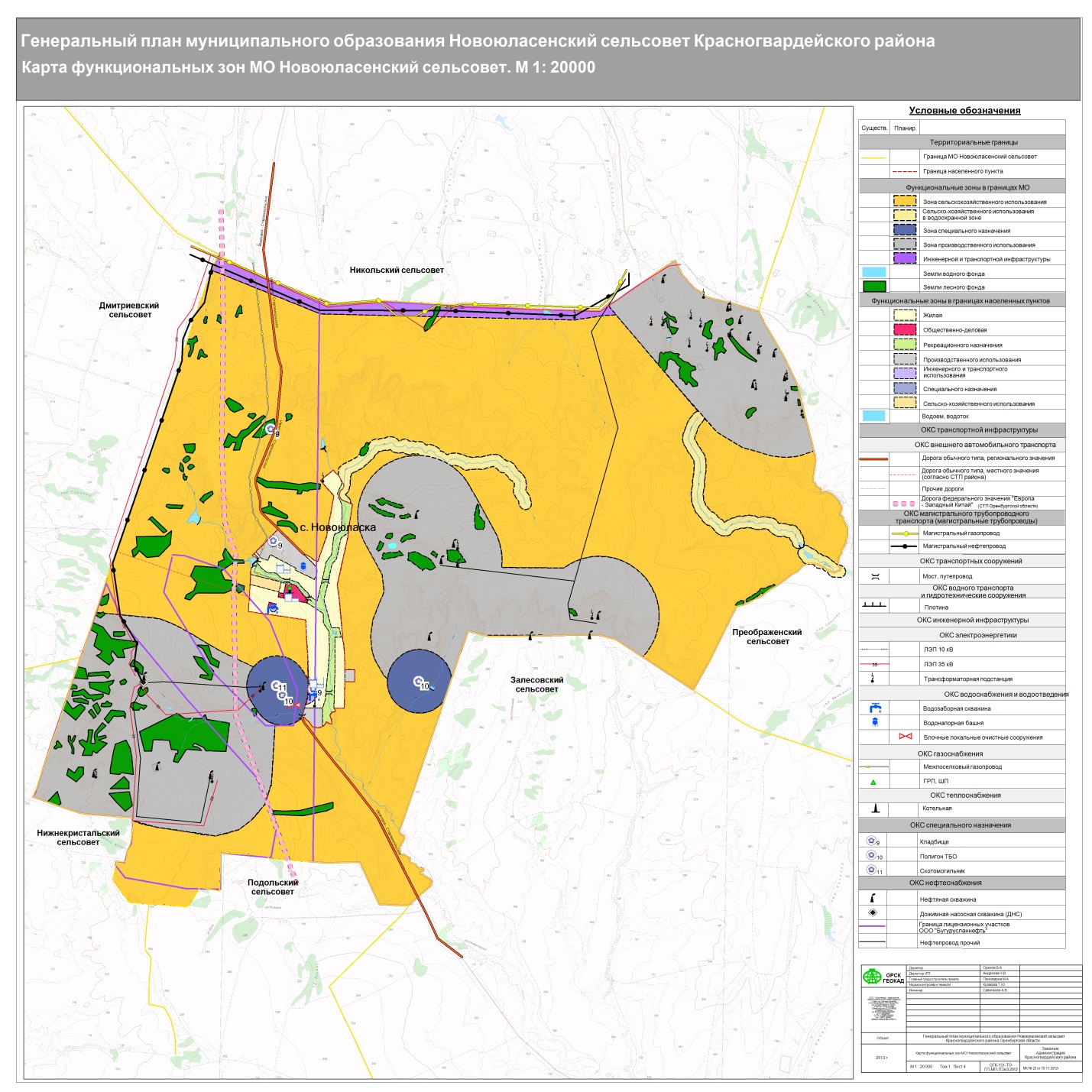 Рисунок 8.2   - Функциональное зонирование МО Новоюласенский сельсовет * площади территорий, приведенные в этой главе и далее, получены путем картометрических измерений.Зона земель лесного фондаК землям лесного фонда относятся лесные земли (земли, покрытые лесной растительностью и не покрытые ею, но предназначенные для ее восстановления, - вырубки, гари, редины, прогалины и другие) и предназначенные для ведения лесного хозяйства нелесные земли (просеки, дороги, болота и другие). Порядок использования и охраны земель лесного фонда регулируется лесным законодательством.9. Транспортная инфраструктура   Автомобильные дороги являются обязательной составной частью любой хозяйственной системы. При этом автомобильные дороги выполняют не только функцию связи, но и сами являются побудительным фактором к созданию мощных хозяйственных систем. Дороги, связывая пространственно разделенные части хозяйственной системы, делают их доступными и создают благоприятные условия для развития взаимодополняющих отношений между населенными пунктами.Основная роль во внешних связях  МО Новоюласенский сельсовет принадлежит автомобильному транспорту.Железнодорожное сообщение в МО, как и во всем районе отсутствует. Ближайшая железнодорожная станция находится в г. Сорочинске, 63 км от с. Плешаново.По территории Новоюласенского сельсовета пролегает автомобильная дорога регионального значения  сообщения «Ивановка – Староникольское». Согласно СТП Оренбургской области запланирована реконструкция  автомобильной дороги Ивановка – Староникольское, на участке Владимировка – Фрунзенский.Согласно СТП Оренбургской области в 10 км. восточнее н.п. Плешаново, вдоль с. Новоюласка будет проходить международная автотрасса  «Западная Европа - Западный Китай», которая может оказать положительное влияние на дальнейшее развитие поселения.Федеральных  дорог на территории сельсовета нет.Основную роль в обеспечении пассажиро-перевозок играет автомобильный транспорт. Имеется межпоселковый транспорт: маршрут сообщением Плешаново – Никольское, с остановочным пунктом в с. Новоюласка, маршрут Плешаново – Новоюласка и Новоюласка – Никольское (в будни). Платные пассажирские перевозки осуществляет ИП Казаев Е.В.Уровень транспортного обеспечения существенно влияет на градостроительную ценность территории. Задача развития транспортной инфраструктуры – создание благоприятной среды для жизнедеятельности населения, нейтрализация отрицательных климатических факторов и снижение транспортного дискомфорта.    По данным администрации сельсовета на территории МО имеется два моста. На территории МО Новоюласенский сельсовет станции технического обслуживания, автовокзалы, автостанции, стоянки, гаражные массивы на межпоселковых дорогах, АЗС отсутствуют. Содержанием и ремонтом дорог сельсовета занимается Красногвардейский Дорстрой.Улично – дорожная сеть Основу уличной сети составляют жилые улицы. Общая протяженность уличной сети  МО составляет 20 км. Ширина улиц от 4 до 10 метров. Уличное освещение составляет 45 %. Тротуары для пешеходов отсутствуют.Планы перспективного развития дорожно-транспортной сети и строительства объектов транспорта: 1. Реконструкция и приведение в соответствии с ГОСТ поселковых дорог МО, в связи с чем произвести уширение проезжей части от 0,5 до 2 метров в зависимости от категории улицы.2. Сформировать дорожную сеть с шириной улиц от 20 до 40 метров в новых жилых районах.3. В новых жилых образованиях предусмотреть разворотные площадки, площадки кратковременного и долговременного хранения транспорта.Проектом предложено:1. Реконструировать и привести в соответствии с ГОСТом дороги и улично-дорожную сеть МО. 2. Сформировать дорожную сеть с шириной улиц от 20 до 40 метров в новых жилых районах.3. В новых районах МО Новоюласенский сельсовет  предусмотреть зоны транспортной инфраструктуры: разворотные площадки, площадки кратковременного и долговременного хранения транспорта.4. Строительство автодороги с твердым покрытием Кристалка- Петровское- Новоюласка (согласно СТП района).10. Инженерная защита и подготовка территории Инженерная подготовка территории должна обеспечивать возможность градостроительного освоения территорий, подлежащих застройке.Инженерная защита территории это комплекс инженерных сооружений, инженерно-технических, организационно-хозяйственных и социально-правовых мероприятий, обеспечивающих защиту объектов народного хозяйства и территории от затопления и подтопления, берегообрушения и оползневых процессов.Рельеф местности представлен слабопологими, пологими, покатыми склонами различной экспозицииГлавной водной артерией муниципального образования Новоюласенский сельсовет является река Юласка.Весной, как правило, река выходит из берегов и затопляет подъезд к с. Новоюласка.Проектом предлагается устройство водопропускной трубы, для пропуска небольших постоянных водотоков, ливневых и талых вод.Форма поперечного сечения Т. может быть круглой, прямоугольной, овальной. Основные элементы Т. — звенья или секции, расположенные в насыпи, и оголовки (у входного и выходного отверстий), обеспечивающие плавный ввод в Т. и вывод из неё водного потока. Материалами для Т. служат преимущественно бетон и сборный железобетон. Находят применение также Т. из тонкой (толщиной 2—3 мм) гофрированной оцинкованной стали. Физико-геологические явления на территории МО отсутствуют. Освоение новых территорий для застройки требует незначительной инженерной подготовки. Перед строительством необходимо приведение территории в состояние пригодное для застройки, т. е. снятие плодородного слоя земли с целью дальнейшего использования при благоустройстве территории, организация системы отвода поверхностных вод, которые достигаются с помощью вертикальной планировки.  При проведении вертикальной планировки проектные отметки территории следует назначать исходя из условий максимального сохранения естественного рельефа, почвенного покрова и существующих древесных насаждений, отвода поверхностных вод со скоростями, исключающими возможность эрозии почвы, минимального объема земляных работ с учетом использования вытесняемых грунтов на площадке строительства.Мероприятия для защиты от подтопления грунтовыми водами, для защиты от пучения грунтов, противопожарные мероприятия следует предусматривать в документации по планировке территории и при проектировании зданий и сооружений.Мероприятия  по  берегоукреплению,  благоустройству  овражных    и  склоновых  территорий, понижению уровня грунтовых вод не проводились.11.  Озеленение На территории Новоюласенского сельсовета расположен государственный лесной фонд, площадью 421 га. Порядок использования и охраны земель лесного фонда регулируется лесным законодательством.В населенном пункте озеленены придомовые участки, участки прилегающие к общественным зданиям. Так же озеленен берег вдоль реки Юласка.Проектное решениеПроектируемая система озелененных территорий решается в соответствии с архитектурно-планировочным решением Муниципального образования Новоюласенский сельсовет, наличием свободных территорий в сложившейся застройке с учетом существующих озелененных территорий и в новых планировочных массивах.  Проектом предлагается создать непрерывную систему озеленения поселения, имеющее важное значение в формировании архитектурного облика, способствует улучшению микроклимата, очищает воздух от пыли, помогает в борьбе с шумами.  Количество зеленых насаждений и их размещение в пределах жилого района являются одним из основных показателей  благоустроенности, так как они обеспечивают комфортные условия для жизни населения и оздоровления окружающей среды. Соответственно своему назначению зеленые насаждения должны отвечать санитарно-гигиеническим задачам и  отличаться высокой декоративностью. По функциональному использованию зеленые насаждения подразделяются на три группы:- насаждения общего пользования (скверы, уличные посадки, зона отдыха);- насаждения ограниченного пользования (зеленые насаждения  на участках детских учреждений, культурно-бытовых и коммунальных зданий, на приусадебных участках жителей);- насаждения специального назначения (в санитарно-защитной и ветрозащитной зонах).Основу системы составят озелененные территории общего пользования. Озеленение улиц проектируется в виде зеленых полос между проезжей частью и тротуарами.Увеличение  площади  озелененных  территорий  общего  пользования  достигается  в основном из-за включения в земли населённых пунктов поймы реки Ток, организацией новых объектов общего пользования на свободных территориях и на базе существующих  насаждений.  Все  существующие  зеленые  устройства  сохраняются, дополнительно  благоустраиваются.  Систему  озелененных  территорий  общего  пользования  дополнят  озелененные территории ограниченного пользования: зеленые насаждения на территориях дошкольных и  образовательных  учреждений,  стадионов,  насаждения  на  участках индивидуального  жилого  фонда.                     Озелененные  территории  ограниченного  пользования будут играть не менее важную роль для отдыха жителей и оздоровления окружающей среды, чем озелененные территории общего пользования.Озеленение производственных, коммунально-складских, общественных территорий следует принимать в соответствии с требованиями, установленными Нормативами градостроительного проектирования Оренбургской области.12. Инженерная инфраструктура12.1. ВодоснабжениеСуществующее положениеЖители с. Новоюласка имеют централизованную систему водоснабжения. Часть жителей существующей застройки (350 человек) имеют вводы водопровода в дома, а жители не охваченные центральной системой водоснабжения, пользуются скважинами построенными на участках. Источником водоснабжения жилой и общественной застройки села служат подземные воды.Источниками водоснабжения являются водонапорные башни в количестве 2 штук, емкостью 25 куб.м. и артезианские скважины, 4 штуки, глубина скважин 70м., 100м., 60м. Дебет скважин составляет 450 м.куб. в сутки. Протяженность водопровода составляет 6,3 км. Водопровод построен в 1975 году, на сегодняшний день процент износа составляет 70%. Материал трубы водопровода полиэтилен Ф160-1км., Ф50-0,5км.,Ф100-1км.,чугунные Ф100-0,5км, стальные Ф100-3,3км.Магистральных сетей холодного и горячего водоснабжения не имеется.Наиболее актуальными в настоящее время являются проблемы:- отсутствие владельцев у большинства бывших колхозных водопроводов;- ненадлежащее состояние зон санитарной охраны водозаборов;- отсутствие квалифицированного обслуживающего персонала;- высокая изношенность водопроводов и разводящих сетей;- не проводится производственный лабораторный контроль качества питьевой воды;- отсутствие наличия пакета документов, характеризующих водопроводов (паспорта на скважины, проект ЗСО, журнал регистрации аварий). Противопожарный водопровод в сельсовете объединен с хозяйственно-питьевым, пожарные гидранты расставлены по ветке водопровода, в количестве 3 штук .Расстановка пожарных гидрантов на водопроводной сети должна обеспечивать пожаротушение любого, обслуживаемого данной сетью здания, сооружения, строение или их части не менее чем от 2 гидрантов при расходе воды на наружное пожаротушение 15 и более литров в секунду, при расходе воды менее 15 литров в секунду – 1 гидрант. Минимальный свободный напор в сети противопожарного водопровода низкого давления (на уровне поверхности земли) при пожаротушении должен быть не менее 10 м.Проектные предложенияВодопотребление Новоюласенского сельсовета на хозяйственно-питьевые нужды, при норме расхода 150 л/ сут. на одного жителя (СНиП 2.04.02-84), составит  на расчетный срок – 74 тыс.м3/сут.Водоснабжение населенных пунктов планируется осуществлять из подземных источников. Скважина, находящаяся в СЗЗ от скотомогильника полежит закрытию. При оптимистичном прогнозе развития поселения (при увеличении водопотребления),  необходима разведка и освоение новых дополнительных источников питьевого обеспечения. Согласно требованиям нормативной документации водоснабжение должно быть предусмотрено, по возможности, от разных водозаборов,  что создаст резерв на случай непредвиденных чрезвычайных ситуаций.Для бесперебойного водоснабжения и обеспечения потребностей водой в полном объеме при максимальном водопотреблении необходимо:- вести перекладку изношенных сетей водопровода и строительство новых участков из современных материалов;- проводить мероприятия по поддержанию производительности действующих водозаборов и их развитию;- необходимо участие в районных и областных целевых программах, касающихся питьевого водоснабжения для обеспечения целенаправленного финансирования на улучшение  и поддержания санитарно-технического состояния объектов водоснабжения, сетей, благоустройство зон санитарной охраны источников водоснабжения и др. мероприятий;- Для повышения надежности систем водоснабжения и бесперебойного обеспечения питьевой водой в полном объеме при максимальном водопотреблении, необходимо: - строительство резервных водозаборных скважин;- установка локальных фильтров доочистки воды в детских, школьных и учреждениях здравоохранения;- вести модернизацию сооружений водопровода с заменой морально устаревшего технологического оборудования.        12.2ВодоотведениеСуществующее положение.Очистных сооружений, КНС в МО нет.  Центральной канализации так же нет.В Оренбургской области проектом намечается обеспечение централизованными системами канализации развивающихся населенных пунктов с численностью жителей более 200 человек, в остальных - автономными системами заводского изготовления. Строительство централизованных систем в малых населенных пунктах экономически невыгодно из-за слишком большой себестоимости очистки 1 м3 стока.Проектом предлагается стоки животноводческих комплексов очищать на локальных очистных сооружениях (ЛОС) либо до степени, разрешенной к приему в систему водоотведения, либо полностью до нормативных показателей, разрешенных к сбросу в водные объекты.Стоки промпредприятий должны очищаться на ЛОС до показателей, разрешенных к сбросу в централизованные системы водоотведения населенных пунктов, в соответствии с «Правилами приема производственных сточных вод в системы канализации населенных пунктов».Размещение населенного пункта, а также развитая гидрографическая сеть больших и средних рек обуславливает размещение самостоятельных систем водоотведения, с выпуском очищенных сточных вод (по полной биологической схеме с системой доочистки) в водный объект ниже по течению вне населенного пункта. В соответствии с требованиями по защите водных объектов и населения, выпуски проектируются разного технического типа, рассчитываются на нормативную степень смешения с водой водоема до безопасных в санитарном отношении пределов по качеству воды в водоприемнике.Проектные предложения Удельное среднесуточное водоотведение бытовых сточных вод принимается равным удельному среднесуточному водопотреблению, без учета расхода воды на полив территорий и зеленых насаждений. Т.о. водоотведение от жилых домов на расчетный период в МО составит – 74 тыс. м3/сут.С целью улучшения санитарной обстановки, уменьшения загрязнения водных объектов, необходимо выполнить следующие мероприятия:- организация централизованной хозяйственно-бытовой системы водоотведения в с. Новоюласка, включающей проектирование и строительство сборных и отводящих коллекторов, насосных станций и очистных сооружений хозяйственно-бытового стока в селе и проектируемой жилой застройке. Все выпуски очищенных стоков должны быть расположены в строгом соответствии со СНиП 2.04.03-85 и др. нормативными документами;- строительство станции ультрафиолетового обеззараживания очищенных сточных вод;- в целях защиты поверхностных и подземных вод в зоне хозяйственной деятельности предусматривается строительство сливных станций для неканализованной части поселений и специальных очистных сооружений канализации животноводческих ферм.         12.3. ГазоснабжениеСовременное состояниеГазоснабжение МО осуществляется на базе природного и сжиженного газа. Газоснабжение осуществляется через автоматическую газовую распределительную станцию (АГРС) с. Преображенка.Схема распределительных газовых сетей – двухступенчатая: высокого давления 12 кг/ см2 от АГРС до ГРП и низкого давления 0,0003 МПа, от ШРП до потребителя.Проектное предложениеПри проектировании газопроводов к новым кварталам учитывать данные ранее разработанных схем газоснабжения. Газоснабжение проектируемых кварталов предлагается предусмотреть от существующих газопроводов с учетом дополнительных нагрузок на ГРП. Дополнительно предусматривается прокладка газопроводов высокого и низкого давления.На перспективу расход газа учитывается на коммунально-бытовые нужды из расчета 200 м3/год на одного жителя и отопления малоэтажной застройки исходя из месячной нормы расхода 8,5 м3 на 1 м2 отапливаемой общей площади в месяц. 12.4. ТеплоснабжениеСовременное состояниеЦентральное теплоснабжение в с. Новоюласка отсутствует.Локальные котельные в количестве 3 штук отапливает ДДУ (котлы КЧМ-5, 2шт. топливо газ, процент фактической загруженности составляет 90%);2- отапливает ДК(котлы КЧМ-5, 2шт. вид топлива газ, процент фактической загруженности состовляет70%), 3-отапливает МБОУ (Новоюласенская средняя школа котлы   , топливо газ,  процент фактической загруженности составляет 90%).Печное отопление отсутствует. Техническое состояние трубопроводов находится в удовлетворительном состоянии. Протяженность составляет 150м процент износа составляет 50%.Жилые дома, не подключенные к центральному теплоснабжению отапливаются от АОГВ.Проектное предложениеТеплоснабжение новой малоэтажной застройки осуществлять от АОГВ, а новых общественных зданий от экологически чистых мини-котельных.Проводить регулярную перекладку тепловых сетей, их ремонт с целью снижения теплопотерь.Проводить модернизацию существующих котельных с целью увеличения их эффективности и снижения вредного воздействия на окружающую среду. 12.5. ЭлектроснабжениеСовременное состояниеЭлектроснабжение МО Новоюласенский сельсовет осуществляется от  линий электропередач Красногвардейского РЭС  Западных электросетей по линиям 35 и 10 кв. до трансформаторных подстанций. В муниципальном образовании имеется 10 ТП.Проектное предложениеПроектные решения и удельные нормативные показатели, положенные в основу проекта, приняты в соответствии с  СП 42.13330.2011.Дополнительная потребность в электроэнергии на расчетный период, при норме электропотребления для сельских поселений 950 кВт час/год на 1 человека, составит – 46835 кВт час/год. Данная потребность покрывается имеющейся установленной мощностью источников электроснабжения.Для обеспечения электрической энергией новой жилой застройки, объектов соцкультбыта и других необходимо предусмотреть строительство отпаечных ВЛ-10 кВ к трансформаторным подстанциям. А также строительство ВЛ-0,4кВ от ТП к жилому сектору и другим объектам.13. Охрана окружающей средыРаздел  разработан  в  составе  материалов  по  обоснованию,  проекта  генерального плана, в соответствии с положениями статьи 23 Градостроительного Кодекса РФ, а также, с учетом материалов Государственного доклада «О состоянии и об охране окружающей среды Оренбургской области в 2011 году» и Государственный доклад «О состоянии санитарно-эпидемиологического благополучия населения в Красногвардейском районе Оренбургской области в 2012 году».Для обеспечения устойчивого и безопасного градостроительного развития МО Новоюласенский сельсовет необходимо решение целого ряда проблем в сфере экологии. Проектом генерального плана предусмотрены природоохранные мероприятия для защиты атмосферного воздуха, водных объектов, почв и т.д.В целях охраны окружающей среды, улучшения экологического состояния территории МО Новоюласенский сельсовет устанавливаются  водоохранные зоны, зоны санитарной охраны объектов питьевого водоснабжения, санитарно-защитные зоны.13.1 Атмосферный воздухАтмосферный воздух является важнейшей и неотъемлемой частью среды обитания человека. Загрязнение воздушного бассейна формируется под влиянием природных условий, масштаба и структуры выбросов. На территории МО нет промышленных предприятий, имеющих постоянные выбросы в атмосферу. Загрязнение атмосферного воздуха промышленными выбросами может происходить только в результате аварийных ситуаций на объектах нефтегазодобывающей отрасли. Негативно сказываются на качестве воздуха: сельскохозяйственные объекты, местная котельная, свалка ТБО.На качество атмосферного воздуха кроме стационарных источников, также влияют и передвижные (транспорт).Положение усугубляется в связи с ежегодным существенным увеличением количества автомобильного транспорта. Автомобильный транспорт, как источник загрязнения воздушной среды, имеет приоритетное значение: он максимально приближен к человеку, выбросы осуществляются в приземном слое не только в непосредственной близости, но и внутри селитебных зон, внутри дворовых территорий сельсовета.Выбросы отработанных газов автомобилей представляют собой сложную смесь, в состав которой входят около 200 компонентов. Среди них основную часть составляют: оксид углерода, диоксид серы, углеводороды (летучие органические соединения), оксиды азота, сажа, формальдегид, соединения свинца, бенз(а)пирен.13.2 Санитарно-защитные зоныСогласно ФЗ от 04.05.1999 N 96-ФЗ (ред. от 25.06.2012)  "Об охране атмосферного воздуха",  в целях охраны атмосферного воздуха в местах проживания населения устанавливаются санитарно-защитные зоны организаций. Размеры таких санитарно-защитных зон определяются на основе расчетов рассеивания выбросов вредных (загрязняющих) веществ в атмосферном воздухе и в соответствии с санитарной классификацией организаций.       Согласно СанПиН 2.2.1/2.1.1.1200-03 «Санитарно-защитные зоны и санитарная классификация предприятий, сооружений и иных объектов» для предприятий Новоюласенского сельсовета установлены санитарно-защитные зоны, предназначенные для создания барьера между территорией предприятия или объектов (группы предприятий) и территорией жилой застройки (таблица №13.2-1). Табл.13.2-1 Размеры СЗЗ объектов, оказывающих негативное влияние на окружающую среду Новоюласенского сельсовета.На территории МО Новоюласенский сельсовет выявлены случаи несоответствия установленным правилам и нормам. Ряд объектов, оказывающих негативное воздействие на среду обитания и здоровье человека, расположены в непосредственной близости к жилым зонам, что приводит к нарушению   п.5.1. "Санитарно-защитные зоны и санитарная классификация предприятий, сооружений и иных объектов", в котором говорится, что в СЗЗ не допускается размещать жилую застройку, и статьи 42 Конституции Российской Федерации, согласно которой граждане России имеют право на благоприятную окружающую среду.         В санитарно-защитной зоне (СЗЗ) от фермы расположена жилая застройка – нарушение СанПиН 2.2.1/2.1.1.1200-03 и ветеринарно-санитарных правил сбора, утилизации и уничтожения биологических отходов.       Проектные предложения: КФХ необходимо перебазировать, так как СЗЗ фермы накрывает жилые застройки (территориальные ресурсы для размещения определены генпланом). Что касается скотомогильника, то вопросы по содержанию в надлежащем состоянии и оборудованию скотомогильников, входящие в комплекс мероприятий по предупреждению и ликвидации болезней, защите населения от болезней, общих для человека и животных, относятся к полномочиям органа государственной власти субъекта РФ и являются расходными обязательствами субъекта РФ.Принятие мер по содержанию скотомогильника и его оборудованию является обязанностью Правительства Оренбургской области.Следовательно, для сокращения СЗЗ от скотомогильника или при полной его ликвидации необходимо обратиться в правительство Оренбургской области о ветеринарно-санитарном освидетельствовании (эпизоотологическом и лабораторно-бактериологическом обследовании) для сокращения или ликвидации неиспользуемого скотомогильника, безопасного в ветеринарно-санитарном отношении, на территории муниципального образования.13.3 Мероприятия по охране атмосферного воздухаВ соответствии с требованиями федерального закона «Об охране атмосферного воздуха» юридические лица, имеющие источники выбросов вредных (загрязняющих) веществ в атмосферный воздух, должны разрабатывать и осуществлять мероприятия по охране атмосферного воздуха.    Основные направления воздухоохранных мероприятий для действующих производств включают технологические и специальные мероприятия, направленные на сокращение объемов выбросов и снижение их приземных концентраций.         Технологические мероприятия включают:использование более прогрессивной технологии по сравнению с применяющейся на других предприятиях для получения той же продукции;увеличение единичной мощности агрегатов при одинаковой суммарной производительности;применение в производстве более "чистого" вида топлива;применение рециркуляции дымовых газов;внедрение наиболее совершенной структуры газового баланса предприятия.        К специальным мероприятиям, направленным на сокращение объемов и токсичности выбросов объекта и снижение приземных концентраций загрязняющих веществ, относятся:сокращение неорганизованных выбросов;очистка и обезвреживание вредных веществ из отходящих газов;улучшение условий рассеивания выбросов.        При отсутствии разрешений на выбросы вредных (загрязняющих) веществ в атмосферный воздух, а также при нарушении условий, предусмотренных данными разрешениями, выбросы вредных (загрязняющих) веществ в атмосферный воздух должны быть ограничены, приостановлены или прекращены в порядке, определенном Постановлением Правительства РФ от 28 ноября 2002 года №847. При получении прогнозов неблагоприятных метеорологических условий, природопользователи, имеющие источники выбросов вредных (загрязняющих) веществ в атмосферный воздух, обязаны уменьшить выбросы вредных (загрязняющих) веществ в атмосферный воздух. Рекомендуется максимально озеленять СЗЗ с организацией полосы древесно-кустарниковых насаждений со стороны жилой застройки. Санитарно-защитная зона для предприятий IV, V классов должна быть максимально озеленена - не менее 60% площади; для предприятий II и III класса - не менее 50%; для предприятий, имеющих санитарно-защитную зону 1000 м и более - не менее 40% ее территории (СНиП 2.07.01-89*).Необходима разработка проектов ПДВ на всех предприятиях данного сельсовета, а также разработка проектов санитарно-защитных зон (СЗЗ). Обеспечение нормируемых санитарно-защитных зон при размещении новых и реконструкции (техническом перевооружении) существующих производств, в соответствии с СанПиН 2.2.1/2.1.1.1200-03 «Санитарно-защитные зоны и санитарная классификация предприятий, сооружений и иных объектов».В соответствии со статьей 45 ФЗ «Об охране окружающей среды» юридические и физические лица, осуществляющие эксплуатацию автомобильных транспортных средств, обязаны соблюдать нормативы допустимых выбросов веществ, а также принимать меры по обезвреживанию загрязняющих веществ, в том числе их нейтрализации, снижению уровня шума и иного негативного воздействия на окружающую среду.Экологические требования к автотранспорту, в первую очередь, включают его соответствие или несоответствие техническим нормативам выбросов вредных веществ в атмосферу, установленных соответствующими стандартами. Транспортные средства, выбросы которых оказывают вредное воздействие на атмосферный воздух, подлежат регулярной проверке на соответствие таких выбросов техническим нормативам выбросов.Положение «Об ограничении, приостановлении или прекращении выбросов вредных (загрязняющих) веществ в атмосферный воздух и вредных физических воздействий на атмосферный воздух», утвержденное Постановлением Правительства РФ от 28 ноября 2002 года N 847 гласит: если в ходе регулярных проверок транспортных и иных передвижных средств на соответствие осуществляемых ими выбросов техническим нормативам установлено превышение технических нормативов, эксплуатация указанных средств запрещается в соответствии со статьей 17 Федерального закона "Об охране атмосферного воздуха".В целях уменьшения загрязнения атмосферного воздуха выхлопными газами автотранспорта для заправки автомобилей следует использовать неэтилированный бензин, сжиженный газ.13.4 Качество поверхностных и питьевых водПоверхностные воды.В Новоюласенском сельсовете водные объекты для водопользования населения, используемые в качестве хозяйственно-питьевого водоснабжения (1 категории), отсутствуют.Реки Новоюласенского сельсовета относятся ко 2 категории и используется для культурно-бытовых целей населения, рекреации (подробно водные объекты рассмотрены в разделе «Гидрология»).Качество воды в реках исследовалось по микробиологическим показателям (содержание лактозоположительных кишечных палочек) исследовано 18 проб,  по санитарно-химическим показателям - 18 проб и 18 проб исследовано по паразитологическим показателям, не стандартных проб не зафиксировано.Таблица 13.4-1 Процент проб воды водоёмов, не отвечающихгигиеническим нормативам	 В 2012 году по Красногвардейскому  району ежесуточно   образовывалось   0,84 тыс. м³ сточных вод, всего в год 308 тыс. м³,  все они являются  хозяйственно - бытовыми и недостаточно очищенными. Непосредственного сброса  сточных вод в водоёмы нет.Санитарное состояние рек удовлетворительное, так как на территории  нет предприятий, которые могли бы их загрязнять. Основными источниками загрязнения открытых водоемов в местах водопользования населения продолжают оставаться жилищно-коммунальные объекты, личные подворья, животноводческие фермы, несанкционированные свалки, использование открытых водоемов для отдыха и в качестве рекреационных зон.      На данной территории нет специально обустроенных пляжей, не определены их балансодержатели. Ни один существующий пляж не отвечает гигиеническим требованиям. Пляжи не обустроены, не оборудованы места для парковки автомобилей отдыхающих. Не решен вопрос обеспечения отдыхающих питьевой водой, а также не установлены туалеты с водонепроницаемыми выгребами, контейнеры для мусора. Санитарное состояние водоемов зависит от санитарного состояния берегов рек. Из-за отсутствия в населенных пунктах систем ливневой канализации с очистными сооружениями талые и ливневые воды с полей и животноводческих объектов по рельефу местности попадают в водоемы, загрязняя их.В селе Новоюласка жилые застройки находятся в водоохраной зоне, здания не оборудованы системами водоотведения. Очистные сооружения отсутствуют.       Хозяйственно - питьевые воды.Одна из ведущих проблем сельсовета и района в целом - обеспечение населения питьевой водой отвечающей санитарным нормам (СанПиН 2.1.4.559-96).Санитарно-эпидемиологическая обстановка в области обеспечения населения доброкачественной питьевой водой остается неблагоприятной. Источниками водоснабжения в с.Новоюласка являются водонапорные башни в количестве 2 штук и артезианские скважины - 4 штуки Протяженность водопровода составляет 6,3 км. Водопровод построен в 1975 году, на сегодняшний день процент износа составляет 70%. Одна из водозаборных скважин расположена в санитарно-защитной зоне скотомогильника.Для источников водоснабжения не разработаны проекты зон санитарной охраны.Основными причинами неудовлетворительного качества питьевой воды являются: отсутствие зон санитарной охраны водоисточников; изношенностью водозаборных сооружений и разводящих сетей;несвоевременным проведением планово-профилактических ремонтов и устранением аварий на водопроводах; отсутствием дезинфекции водопроводных сооружений (скважин, резервуаров, водонапорных башен, водопроводной сети) после периодической чистки, после ремонтно-аварийных работ; отсутствием лицензированных организаций по ремонту и эксплуатации водопроводных сетей на селе.По данным государственного доклада «О санитарно-эпидемиологической обстановке и состоянии здоровья населения Красногвардейского района в 2012 году» на протяжении последних лет, на водопроводной сети водопровода по микробиологическим  показателям удовлетворительное и остаётся примерно на одном уровне. Вторичное загрязнение воды в разводящих   сетях при авариях, отсутствие ограждения зон строго режима на скважинах,  не проведение производственного лабораторного контроля качества воды может обусловливать подачу населению недоброкачественной питьевой воды. Вопрос о неудовлетворительном состоянии водопроводных сетей неоднократно рассматривался на заседаниях районной СПК. В 2006 году была принята целевая программа «Обеспечение населения Красногвардейского района питьевой водой в 2006-2010г.г.». Программа действует и в настоящий момент, в ней предусматривается как замена и реконструкция изношенных водопроводов, так и выделение средств на содержание и обслуживание водопроводов, а также строительство водопроводов в селах, где он отсутствует. В целях улучшения состояния водоснабжения населения Красногвардейского района, и в частности Новоюласенского сельсовета, необходимо продолжить внедрение в практику СанПин 2.1.4.1074-01 «Питьевая вода. Гигиенические требования к качеству воды централизованных систем хоз-питьевого водоснабжения. Контроль качества».13.5 Мероприятия по охране поверхностных и подводных водСогласно Водному Кодексу Российской Федерации от 03.06.2006г №74–ФЗ установлены водоохранные зоны для рек и ручьев МО Новоюласенский сельсовет в размере 100м.        В границах водоохранных зон запрещается:1)  использование сточных вод для удобрения почв;2) размещение кладбищ, скотомогильников, мест захоронения отходов производства и потребления, химических, взрывчатых, токсичных, отравляющих и ядовитых веществ, пунктов захоронения радиоактивных отходов; 3) осуществление авиационных мер по борьбе с вредителями и болезнями растений;4) движение и стоянка транспортных средств (кроме специальных транспортных средств), за исключением их движения по дорогам и стоянки на дорогах и в специально оборудованных местах, имеющих твердое покрытие.В границах прибрежных защитных полос запрещаются:1) распашка земель;2) размещение отвалов размываемых грунтов;3) выпас сельскохозяйственных животных и организация для них летних лагерей, ванн.В целях защиты водоемов и водотоков от загрязнения рекомендуется строго соблюдать перечисленные требования.Для предотвращения сброса загрязненных сточных вод на рельеф и в открытые водоемы необходимо организовать единую централизованную канализацию с отводом сточных вод на очистные сооружения. Схема канализации должна определяться рельефом местности, местоположением канализуемых объектов.Жилые здания, расположенные в водоохраной зоне должны быть канализированы в первую очередь.Проектом предлагается строительство блочных ЛОС, которые могут применяться как для отдельного жилого дома, так и на небольшие населенные пункты. Производительность таких систем от 10 м3/сут  до 10 000 м3/сут, преимущества:простая и надежная эксплуатация;компактность: малые габариты и модульное исполнение;минимальные затраты на проектирование, строительство и монтаж сооружений;низкое энергопотребление и эксплуатационные затраты;высокое качество изделия за счёт изготовления в заводских условиях;всё технологическое оборудование размещено внутри модулей;максимальное сокращение сроков монтажа оборудования;быстрый ввод в эксплуатацию;возможность к расширению;эстетичный внешний вид;возможность эксплуатации в различных климатических условиях;сейсмостойкость; долговечность;СЗЗ таких сооружений 15-30 м.        Также рекомендуется организовать поверхностный сток, систему дождевой канализации с очисткой первой (наиболее загрязненной) партии ливневых вод на локальных очистных сооружениях ливневой канализации.        В свою очередь, производственные стоки при необходимости перед сбросом в общую канализацию должны подвергаться предварительной очистке с доведением содержания вредных веществ до предельно допустимых концентраций.        В целях рационального использования и охраны поверхностных вод предприятия-водопользователи должны обеспечить: экономное и рациональное использование водных ресурсов;наличие лицензии и договора на пользование водным объектом и соблюдение их условий;предотвращение и устранение загрязнения поверхностных вод;содержание в исправном состоянии очистных, гидротехнических и других водохозяйственных сооружений и технических устройств;наличие контрольно-измерительной аппаратуры по определению качества забираемой и сбрасываемой в водный объект воды и соблюдение сроков ее государственной аттестации;организацию учета забираемых, используемых и сбрасываемых вод, количества загрязняющих веществ в них, а также систематические наблюдения за водными объектами и их водоохранными зонами;соблюдение установленных лимитов забора воды и сброса сточных вод;разработку инженерных мероприятий по предотвращению аварийных сбросов неочищенных или недостаточно очищенных сточных вод, по обеспечению экологически безопасной эксплуатации водозаборных сооружений и водных объектов;соблюдение установленного режима использования водоохранных зон;разработку плана мероприятий на случай возможного экстремального загрязнения водного объекта.           Особую тревогу вызывают отходы животноводческих ферм, которые вывозятся и разбрасываются в неустановленных местах, активно загрязняя поверхностные воды, почву и подземные горизонты. Население нечистоты сбрасывает в выгребные ямы, откуда незначительная часть вывозится в специально отведенные места.        Проектом предлагается стоки животноводческих комплексов очищать на локальных очистных сооружениях (ЛОС) либо до степени, разрешенной к приему в систему водоотведения, либо полностью до нормативных показателей, разрешенных к сбросу в водные объекты.Согласно СанПиН 2.1.4.1110-02 (от 01 июня 2002 г.) вокруг водозаборных скважин и станции II подъема питьевой воды нанесен I пояс (строгого режима) зоны санитарной охраны в размере 50м; II и III пояса не нанесены, т.к. являются расчетными.       В границах ЗСО подземных водозаборов, водопроводных сооружений и водоводов запрещается:а)      применение удобрений и ядохимикатов;б) размещение кладбищ, скотомогильников, полей фильтрации, навозохранилищ, силосных траншей, животноводческих траншей и других объектов, обусловливающих опасность микробного загрязнения подземных вод.В пределах санитарных разрывов водоводов не допускается располагать источники загрязнения почвы и грунтовых вод. Наличие выгребных ям, не соответствующих санитарным нормам на территориях личных подворий, сильно сказывается на качестве воды. Ямы необходимо оборудовать в соответствии с санитарными нормами, ямы должны быть непроницаемыми.С целью обеспечения населения качественной питьевой водой для всех водозаборных скважин (в т.ч. и личных) необходимо:разработать проекты организации зон санитарной охраны с определением границ составляющих ее поясов и разработать комплекс необходимых организационных, технических, гигиенических и противоэпидемических мероприятий; реконструировать изношенные водозаборные сооружения и разводящие сети; своевременно проводить планово-профилактические ремонты и устранение аварий на водопроводах; дезинфецировать водопроводные сооружения (скважины, резервуары, водонапорные башни, водопроводные сети) после периодической чистки, после ремонтно-аварийных работ.        Скважину, расположенную в СЗЗ от скотомогильника необходимо закрыть. Необходима разведка и освоение новых дополнительных источников питьевого обеспечения13.6 Источники загрязнения почвЗанимая центральное место в биосфере и являясь начальным звеном всех трофических цепей, загрязненная почва может стать источником вторичного загрязнения атмосферного воздуха, водоемов, подземных вод, продуктов питания растительного происхождения и кормов животных и тем самым влиять на эколого-гигиеническую обстановку в целом. Загрязненная почва может оказывать неблагоприятное влияние на условия проживания и здоровье населения, так как является накопителем химических веществ техногенной природы и фактором передачи инфекционных и паразитарных заболеваний.        Главными источниками загрязнения являются:Жилые дома и бытовые предприятия (бытовой мусор, пищевые отходы, фекалии, строительный мусор, отходы отопительных систем, пришедшие в негодность предметы домашнего обихода и др.). Сельское хозяйство. Удобрения, ядохимикаты, применяемые в сельском и лесном хозяйстве для защиты растений от вредителей, болезней и сорняков. Загрязнение почв и нарушение нормального круговорота веществ происходит в результате недозированного применения минеральных удобрений и пестицидов. Вместе с навозом в почву нередко попадают болезнетворные бактерии, яйца гельминтов и другие вредные организмы, которые через продукты питания попадают в организм человека.Транспорт. При работе двигателей внутреннего сгорания интенсивно выделяются оксиды азота, свинец, углеводороды и другие вещества, оседающие на поверхности почвы или поглощаемые растениями.Непосредственное загрязнение почв в результате разлива нефтепродуктов происходит вдоль транспортных магистралей от автотранспорта.На территории МО ведется разработка месторождений нефтегазовых месторождений, что также негативно влияет на почву и на окружающую среду в целом.Основными причинами микробного загрязнения почвы на территории жилой застройки являются увеличение количества ТБО, несовершенство системы очистки населенных мест, отсутствие централизованной системы канализации, возникновение несанкционированных свалок, плохое санитарное состояние полигонов ТБО и скотомогильника.Несвоевременная очистка выгребных ям приводит к загрязнению почвы и возможному загрязнению грунтовых вод. Накопление мусора на территории населенных пунктов способствует гнездованию и размножению грызунов, которые являются переносчиками ГЛПС.13.7 Мероприятия по охране почв        Для обеспечения охраны и рационального использования почвы необходимо предусмотреть комплекс мероприятий по ее рекультивации.  Рекультивации подлежат земли, нарушенные при: разработке месторождений полезных ископаемых; прокладке трубопроводов, строительстве и прокладке инженерных сетей различного назначения; складировании и захоронении промышленных, бытовых и прочих отходов; ликвидации последствий загрязнения земель.      Порядок выдачи разрешений на проведение внутрихозяйственных работ, связанных с нарушением почвенного покрова, а также приемку и передачу рекультивированных земель, необходимо осуществлять в соответствии с требованиями приказа Минприроды РФ и Роскомзема от 22 декабря 1995 года № 525/67 «Об утверждении Основных положений о рекультивации земель, снятии, сохранении и рациональном использовании плодородного слоя почвы».      Необходимо осуществить следующие мероприятия по восстановлению и охране почв:выявление и ликвидация несанкционированных свалок, захламленных участков с последующей рекультивацией территории;контроль за качеством и своевременностью выполнения работ по рекультивации нарушенных земель;проведение технической рекультивации земель нарушенных при строительстве и прокладке инженерных сетей;проведение рекультивации земель нарушенных при разработке месторождений нефти и газа;реконструкция скотомогильника, в соответствии с «Ветеринарно-санитарными правилами сбора, утилизации и уничтожения биологических отходов» или строительство нового, отвечающего требованиям современного законодательства;полигоны ТБО необходимо обустроить соответствии с законодательством (санитарные правила СП 2.1.7.1038-01 «Гигиенические требования к устройству и содержанию полигонов для твердых бытовых отходов»);жижу, навоз и другие продукты от деятельности КФХ необходимо собирать в жижесборники  и навозохранилища для использования в дальнейшем на полях в качестве удобрений13.8 Санитарная очисткаНа территории Новоюласенского сельсовета одним из важнейших вопросов является проблема санитарной очистки населенных мест и утилизации ТБО. В Новоюласенском сельсовете располагаются 2 свалки.Эксплуатация данных объектов осуществляется с нарушениями санитарных правил СП 2.1.7.1038-01 «Гигиенические требования к устройству и содержанию полигонов для твердых бытовых отходов». Медленными темпами ведется работа по ликвидации несанкционированных мест размещения отходов. Вопрос сбора и удаления ТБО по-прежнему остается нерешенным, поскольку сбор отходов практически не организован, вследствие чего  продолжают образовываться новые несанкционированные свалки.В настоящее время, из-за отсутствия централизованной сети сбора и переработки, плохой информированности и безответственности граждан, отработанные лампы выбрасываются вместе с обычным мусором с последующим размещением на полигонах твердых бытовых отходов, что недопустимо.По информации службы защиты  растений управления сельского хозяйства при администрации района, склады для хранения пришедших в негодность и запрещенных к применению пестицидов и агрохимикатов отсутствуют.На территории района также отсутствуют объекты по захоронению, утилизации и обезвреживанию ртути и ртуть содержащих приборов, пестицидов и других особо опасных токсических веществ.                 Биологические отходы вывозятся на скотомогильник, расположенный в западной части с.Новоюласка. Скотомогильник, не отвечает требованиям современного законодательства и подлежит закрытию, с последующей ликвидацией (см. раздел 13.2 «санитарно-защитные зоны). 13.9 Предложения по санитарной очистке населенных пунктовОбъектами санитарной очистки и уборки на территории Новоюласенского сельсовета являются территории домовладений, уличные и микрорайонные проезды, парки, скверы общественного пользования и отдыха, объекты культурного назначения, территории предприятий, учреждений, места уличной торговли.        Организация системы современной санитарной очистки поселения включает: сбор и удаление ТБО, сбор и вывоз жидких отходов из неканализованных зданий, уборка территории от мусора, смета, снега, мытье усовершенствованных покрытий. Сбор и удаление ТБО        Организация сбора и транспортировки бытовых отходов входит в полномочия администрации Новоюласенского сельсовета (ст.7, №7-ФЗ «Об охране окружающей среды» от 10.01.2002г. (с изм. от 05.02.2007г.).         Систему сбора и удаления твердых бытовых отходов с территории Новоюласенского сельсовета генпланом намечено производить по следующей схеме:1) На территории одноэтажной застройки рекомендуется организовать проезд спецавтотранспорта по утвержденному маршруту и расписанию с небольшими остановками в определенных местах (перекрестках) с целью сбора бытовых отходов у населения в мусоросборниках одноразового использования (бумажные, картонные, полиэтиленовые мешки). Этот метод позволяет сократить расходы на организацию стационарных мест временного хранения ТБО;2) Для группы малоэтажных домов квартирного типа целесообразно организовать контейнерные площадки и устанавливать несменяемые контейнеры, с последующей перегрузкой в мусоровоз. Система несменяемых сборников отходов является предпочтительной, поскольку позволяет наиболее полно использовать мусоровозный транспорт и достигнуть большей производительности;3) Для крупногабаритных отходов устанавливать бункеры-накопители на площадке с твердым покрытием в непосредственной близости от дороги.Для контейнеров должны выделяться специальные площади на территориях домовладений, объектов культурно-бытового, производственного и другого назначения, которые должны быть заасфальтированы и освещены, иметь устройства для стока воды, удобны для подъезда транспорта и подхода жителей. Места размещения контейнеров должны быть намечены с учетом соблюдения расстояния до окон жилых и общественных зданий не менее 20м и не более 100м соответственно.Размещение мест временного хранения отходов, особенно на жилой территории, следует согласовывать с районным архитектором и районными санэпидстанциями.Срок хранения ТБО в холодное время (при температуре -5 и ниже) составляет не более 3 суток, в теплое время (при плюсовой температуре свыше +5) не более одних суток (ежедневный вывоз). Пищевые отходы летом вывозятся ежедневно, а при минусовой температуре через день (СанПиН 42-128-4690-88 «Санитарные правила содержания территории населенных мест»).Согласно Концепции обращения с твердыми бытовыми отходами в России РОССТРОЙ РФ 1999года политика в сфере управления бытовыми отходами главным образом должна быть ориентирована на снижение количества образующихся отходов и на развитие методов их максимального использования, т.е. предусматривается внедрение максимального использования селективного сбора ТБО и пунктов приема вторичного сырья с целью получения вторичных ресурсов и сокращения объема обезвреживаемых отходов. Сбор и вывоз жидких отходов из неканализованных домовладенийЖидкие отходы из неканализованных домовладений вывозятся ассенизационным вакуумным транспортом. Выгреб следует очищать по мере его заполнения. Неканализованные уборные и выгребные ямы следует дезинфицировать растворами состава: хлорная известь (10%), гипохлорид натрия (3-5%), лизол (5%), нафтализол (10%), креолин (5%), метасиликат натрия (10%). Время контакта не менее 2 мин. согласно СанПиН 42-128-4690-88 «Санитарные правила содержания территории населенных мест».Уборка территории и мытье усовершенствованных покрытийНеобходимо организовать планово-регулярную механизированную уборку усовершенствованных покрытий в летнее и зимнее время. Механизированная уборка территорий является одной из важных и сложных задач охраны окружающей среды. Летняя уборка предусматривает подметание, мойку и полив покрытий, уборку зеленых зон, очистку прибрежной зеленой полосы с последующим вывозом отхода и смета на полигон. Зимняя уборка предусматривает очистку покрытий от снега, вывоз его и складирование на снеговой свалке, борьба с гололедом, предотвращение снежно-ледяных образований. В качестве основного технологического приема утилизации снега принято размещение снега на снегосвалке. Территория снеговой свалки должна быть обустроена в соответствии с современными требованиями – предусматривается площадка с водопроницаемым основанием, обвалованная по периметру.14. Перечень основных факторов риска возникновения чрезвычайных ситуаций природного и техногенного характераНаиболее опасными проявлениями природных процессов для МО Новоюласенский сельсовет являются:бури (15-31м/с);пожары природные;подтопления;снегопады, превышающие 20 мм. за 24 часа;град с диаметром частиц более 5 мм.;гололед с диаметром отложений более 200 мм.;сильные ветры со скоростью более 32 м/с (ураганы, тайфуны). Таблица 14-1. Характеристика поражающих факторов указанных природных явлений приведена в таблице.Стихийных бедствий на территории сельсовета в последние десятилетия не наблюдается. МО Новоюласенский сельсовет не находится в зоне опасных сейсмических воздействий, но нельзя исключать опасность проявления гидрологических явлений (весеннее половодье).Таблица 14-2  Показатели риска природных чрезвычайных ситуаций (при наиболее опасном сценарии развития чрезвычайных ситуаций /при наиболее вероятном сценарии развития чрезвычайных ситуаций) Чрезвычайные ситуации техногенного характера для МО Новоюласенский сельсовет представляют пожары и взрывы, возможные на пожароопасных, взрывопожароопасных объектах жизнеобеспечения, в энергетике, на промышленных предприятиях.Наблюдается рост ЧС, обусловленных градом и заморозками. Значительные потери сельскохозяйственное производство области несет от весенне-летней засухи. Помимо засухи, причинами гибели посевов сельскохозяйственных культур являются ливни с градом.Одним из возможных опасных природных явлений в летний период на территории области является выпадение обильных осадков в виде дождя с градом, сопровождаемых сильным ветром, смывающим посевы сельскохозяйственных культур и наносящим значительный материальный ущерб жилому сектору и объектам экономики.К природным ЧС, носящим сезонный характер, можно отнести заморозки, особые ледовые явления, снежные заносы и метели. Возможны ЧС, обусловленные ураганными ветрами 0,45.Отсутствие организованных санитарно-защитных зон (СЗЗ) от промышленных объектов усиливает потенциальную угрозу воздействия чрезвычайных факторов на население. Пожарная безопасность.Пожарного депо в МО нет. На территории МО находятся 3 пожарных гидранта.По данным администрации Новоюласенского сельсовета на территории МО тушение пожаров  осуществляется добровольной пожарной дружиной в составе 3 человек, имеется две пожарных машины. Процент фактической загруженности составляет 20%.  Время прибытия первого подразделения до самой отдалённой точки МО 20мин.Согласно региональных нормативов градостроительного проектирования Оренбургской области, рекомендуемый показатель пожарных автомобилей на 1000 жителей – 0,4 машины.  Муниципальное образование Новоюласенский сельсовет на сегодняшний день пожарными машинами обеспечен на 100% (требуется 0,2 машины).  Дислокация подразделений пожарной охраны определяется исходя из условия, что время прибытия первого подразделения к месту вызова в сельских поселениях - 20 минут. (Технический регламент о требованиях пожарной безопасности № 1223-ФЗ). Время прибытия пожарного подразделения в любую точку населённого пункта не  превышает нормативное. Сведений о перспективном строительстве защитных сооружений гражданской обороны на территории МО Покровский сельсовет нет, реконструкция ЗС ГО не ведется. По существующим требованиям все производственные здания и многоквартирные жилые дома должны строиться с подвальными помещениями, которые при необходимости используются как защитные сооружения ГО.ТОМ 1ПОЛОЖЕНИЕ О ТЕРРИТОРИАЛЬНОМ ПЛАНИРОВАНИИ ТОМ 1ПОЛОЖЕНИЕ О ТЕРРИТОРИАЛЬНОМ ПЛАНИРОВАНИИ Часть АПояснительная записка (текстовая)(н/с)Часть БГрафические материалы(н/с)ТОМ 2МАТЕРИАЛЫ ПО ОБОСНОВАНИЮТОМ 2МАТЕРИАЛЫ ПО ОБОСНОВАНИЮЧасть АПояснительная записка (текстовая)(н/с)Часть БГрафические материалы(н/с)Директор ООО «Орскгеокад»       Орехов В.А.Директор Управления градостроительного проектированияАндреева Н.В.Главный архитектор проектаПономарев М.А.Специалист по инженерному обеспечению территорийШеховцов П.А.Нормоконтролер и технологКузакова Т.Ю.Инженер-проектировщик проектаСавинкова А.В.№ ппНАИМЕНОВАНИЕ СХЕМЫМАСШТАБ1.Карта существующих границ МО Новоюласенский сельсовет и населенных пунктов в его составе1:300002.Карта  местоположения существующих и строящихся объектов местного значения в  МО Новоюласенский сельсовет1:300001:50003.Карта зон с особыми условиями использования территорий и территорий, подверженных риску возникновения ЧС природного и техногенного характера в МО Новоюласенский сельсовет1:300001:5000№ п/пНаименование водотокаНаименование водотока, притоком которого являетсяПорядок притока основной рекиПротяженность, кмПритоки длинойменее 10 кмПритоки длинойменее 10 км№ п/пНаименование водотокаНаименование водотока, притоком которого являетсяПорядок притока основной рекиПротяженность, кмКоличество, штОбщая протяженность,км1р.Юласкар. ТурганникIII2713382р. Баталкар. ТаволгаIV1236№ п.пМестополжение, водотокХозяйствующий субъектНазначение1Пруд на овраге без наименования в 0.5 км северо-западнее с. НовоюласкаНовоюласенский сельсоветВодопой скота2Пруд на овраге без наименования на западной окраине с. НовоюласкаНовоюласеский сельсоветВодопой скота3Пруд на р. Березовая  в 10 км юго-западнее с. НовоюласкаНовоюласенский сельсоветВодопой скота4Пруд на р. Березовая в 11 км юго- западнее с. НовоюласкаНовоюласенский сельсоветВодопой скота№ п/пНаименование объектаРазмер санитарно-защитной зоны (санитарного разрыва для Ж/Д), метров1.Скотомогильник10002.Полигон ТБО5003.Предприятия газодобывающего комплекса10004.Предприятия  нефтегазодобывающего  комплекса: нефтяные  скважины 10005.КФХ до 1200 голов 3006.Зерносклад507.Мехток1008.Машдвор (склад ГСМ)1009.Сеносклад5010.Мастерская 10011.Мельница10012.Весовая5013.Кладбища сельские50Водный объектДлина, кмВодоохранная зона, мр. Юласка27100р. Баталка12100№ п/пНаименование земельга%1.Земли населённых пунктов442,55,12.Земли сельхозугодий7382,584,93.Земли водного фонда40,054.Земли лесного фонда4214,85.Прочие земли4445,16.Итого земель в границах МО8694100На 31 декабря2008г.2009г.2010г.2011г.2012г.В промышленности было занято, тыс. чел.-----Сельском хозяйстве5064707074Транспорте-----Связи-----Строительстве-----Торговле713131313Общественном питании-----ЖКХ-----Здравоохранении33	333Образовании3636343536Культуре5Страховании, финансовой и кредитной деятельности-----Пенсионном обеспечении и страховании-----Управлении-----Информационно- вычислительной деятельности-----Общественных объединениях----Прочих видах деятельности1012411на 01 январягодаЧисленность населенияЧисленность населенияЧисленность населенияЧисленность населенияЧисленность населенияна 01 январягодас. НовоюласкаМООбщий прирост, убыльТемп роста, %Темп прироста, %2005 г.625625-2006 г.596596-2995-52007 г.611611+15102,5+2,52008 г.618618+7101+12009 г.551551-6789-112010 г.551551010002011 г.510510-4692,5-7,52012 г.505505-599-12013 г.465465-4092-8Годы,на 31 декабряс. Новоюласкас. НовоюласкаВсего по МОВсего по МОВсего по МОГоды,на 31 декабряРодилось, чел.Умерло, чел.Родилось, чел.Умерло, чел.Естественный прирост (+), убыль (-), чел.20057575+ 22006510510-520077171+62008812812-42009612612-6201012121212020113737-420124646-2Годы,на 31 декабряс. Новоюласкас. НовоюласкаВсего по МОВсего по МОВсего по МОГоды,на 31 декабряПрибыло, чел.Убыло, чел.Прибыло, чел.Убыло, чел.Механический прирост (+), убыль (-), чел.200511401140-29200641264126+15200740334033+7200824862486-62200924302430-6201020612061-41201119241924-5201215101510+5Наименование показателяс. Новоюласкас. Новоюласкас. Новоюласкас. Новоюласкас. Новоюласкас. НовоюласкаГод200720082009201020112012всего в том числеМоложе трудоспособного(0-15 лет)141128112108106101Трудоспособное население (мужчины 16-59 лет, женщины 16-54)330379322333301299Старше трудоспособного (мужчины 60 лет, женщины старше 55 лет)14011112211010399На 1 января 2013 г., чел.МО Новоюласенский сельсоветУдельный вес, %Всего,в том числе:465100,0мужчин22047женщин24553Общая площадь жилых помещений, тыс.м2Общая площадь жилых помещений, тыс.м2Жилищный фонд - всего12 832в том числе в частной собственности12 832муниципальной-Наименование показателейВсего в том числе оборудованнаяв том числе оборудованнаяв том числе оборудованнаяв том числе оборудованнаяв том числе оборудованнаяв том числе оборудованнаяНаименование показателейВсего водопроводомканализациейотоплениегорячееводоснабжениенапольные электроплитыгазом(сетевым, сжиженным)Общая площадь помещений, тыс.м2 (%)12 8328281(65%)-12 832(100%)-12 832(100%)№п/пНаименование населенного пунктаНаименование объектаКол-воМощность (мест)Мощность (мест)% загруженностиГод ввода/реконструкции№п/пНаименование населенного пунктаНаименование объектаКол-вопроектфакт% загруженностиГод ввода/реконструкции1с. НовоюласкаДДУ190303319891с. Новоюласкашкола116256352006Годс. НовоюласкаИтого2005/200696962006/200787872007/200885852008/200974742009/201060602010/201161612011/201258582012/20135656№п/пНаименование населенного пунктаНаименование объектаКол-воМощность (мест)Проектная/фактическая% загруженностиЕд. изм.Год ввода/реконструкции1с. НовоюласкаПо ДК1150/1010мест19691с. НовоюласкаПо библиотекам14828Ед. хран№ п/пМестоположениеСтатусПлощадь*с. Новоюласка,  западнее населенного пунктадействующее0,13 гас. Новоюласка, в северно-западной части от населенного пунктадействующее0,25 гас. Новоюласка, в западной части МОдействующее0,05 гас. Новоюласка, южная часть наседенного пунктадействующее0,26 га№ п/пНаименова-ние учрежденийЕд. измеренияСуществующая ёмкостьНорма на 1000 жит.Норма на 465 чел.Процент обеспеченности, %Общаяпотребность на расчетныйсрок (2032г.) на 493 чел.Дефицит(-) / Резерв(+)1Школымест162/561366316067+952Детские садымест90/30401916820+703Спортивные залы общего пользованиям2 площади пола залаотсутствуют60-8037040-4Территория плоскостных спортивных сооруженийгаотсутствуют0,7-0,90,3-0,400,3-0,4-5ФАП1 посещение в сменуНет данных18,15*8-9-6Клубы, ДК1 место150/10до 300 на группу населенных пунктов свыше 0,2 до 1 тыс.чел.140107148+27БиблиотекиЕдиниц храненияНет данных5000-60002325-2465-8Гостиницыместотсутствуют6303-9БаняПомывочных местотсутствуют73-3-13Пожарное депо1 пожарный автомобиль20,40,2190%0,2-15Отделение связиНет сведений11 на 0,5-6 тыс. жителей1-1-17Кладбища традиционного захороненияга0,70,240,2172%0,2-№ п/пОбъектКласс опасностиРазмер СЗЗ (м)МО Новоюласенский сельсоветМО Новоюласенский сельсоветМО Новоюласенский сельсоветМО Новоюласенский сельсоветСкотомогильник (Яма Беккери)II500Скважины топливно-энергетического комплексаI1000Полигон ТБО (2)II500КФХIII300Мехток (2)IV100Машдвор (склад ГСМ)IV100МастерскаяIV100МельницаIV100ЗерноскладV50СеноскладV50ВесоваяV50Кладбище (4)V5020052006200720082009201020112012Санитарно-химические показатели00000000Микробиологические показатели00000000Характеристики поражающих факторовВиды опасных природных явленийИнтенсивность природного явленияЧастота природного явления, год'Частота наступления ЧС при возникновении природного явления, год'Размеры зон вероятной ЧС, км2Возможное количество населенных пунктов, попадающих в зону ЧС, тыс. чел.Возможная численность населения в зоне ЧС с нарушением условий жизнедеятельности, тыс. чел.Социально-экономические последствияСоциально-экономические последствияСоциально-экономические последствияВиды опасных природных явленийИнтенсивность природного явленияЧастота природного явления, год'Частота наступления ЧС при возникновении природного явления, год'Размеры зон вероятной ЧС, км2Возможное количество населенных пунктов, попадающих в зону ЧС, тыс. чел.Возможная численность населения в зоне ЧС с нарушением условий жизнедеятельности, тыс. чел.Возможное число погибших, чел.Возможное число пострадавших, чел.Возможный ущерб, млн. руб.1. Землетрясения, балл2. Извержения вулканов3. Оползни, м4. Селевые потоки5. Снежные лавины, м6. Ураганы, тайфуны, смерчи, м/с7. Бури, м/с8. Штормы, м/с9. Град, мм10. Цунами, м11. Наводнения, м12. Подтопления, м13. Пожары природные, галесных массивовстепных массивов-------0,1-0,1--0,1>0,5>0,5------2х10-1-2х10-1--2х10-12х10-62х10-6------3х10-6-3х10-6--2х10-14х10-24х10-2------2-0,4--2,10,12,1------1/0,02-1/0,01--8/0,2--------0,012-0,01--0,2----------------------4-2--3--------0,050,03-0,1-0,10,071,2-